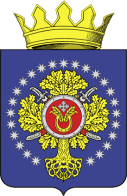 УРЮПИНСКИЙ МУНИЦИПАЛЬНЫЙ РАЙОНВОЛГОГРАДСКОЙ ОБЛАСТИУРЮПИНСКАЯ  РАЙОННАЯ  ДУМАР  Е  Ш  Е  Н  И  Е15 июля 2019 года                          № 61/566О внесении изменений в Положение о бюджете Урюпинского муниципального района на 2019 год и плановый период 2020 и 2021 годов        Рассмотрев обращение главы Урюпинского муниципального района о внесении изменений в Положение о бюджете Урюпинского муниципального района на 2019 год и плановый период 2020 и 2021 годов, утвержденное решением Урюпинской районной Думы от 19 декабря 2018 года № 53/514  «О бюджете Урюпинского муниципального района на 2019 год и плановый период 2020 и 2021 годов» (в редакции решений Урюпинской районной Думы от 26 декабря 2018 года № 54/524, от 07 февраля 2019 года № 56/529, от 29 марта 2019 года № 57/538, от 29 апреля 2019 года № 59/550, от 29 мая 2019 года № 60/559), руководствуясь пунктом 3 статьи 92.1 Бюджетного кодекса Российской Федерации, статьей 21 Устава Урюпинского муниципального района, статьей 33 Положения о бюджетном процессе в Урюпинском муниципальном районе, утвержденного решением Урюпинской районной Думы от 2 июля 2015 года № 12/100 (в редакции решения Урюпинской районной Думы от 29 декабря 2015 года № 20/143), Урюпинская районная Дума РЕШИЛА:        1. Внести в Положение о бюджете Урюпинского муниципального района на 2019 год и плановый период 2020 и 2021 годов (далее по тексту - Положение) следующие изменения:        1.1. Статью 1 изложить в следующей редакции:        «Статья 1. Утвердить основные характеристики районного бюджета на 2019 год:         1) прогнозируемый общий объем доходов районного бюджета в сумме 451 868,239 тыс. рублей, в том числе: налоговые и неналоговые доходы в сумме 186 227,966 тыс. рублей; безвозмездные поступления в сумме 265 640,273 тыс. рублей;        2) общий объем расходов районного бюджета в сумме 467 774,926 тыс. рублей;        3) прогнозируемый дефицит районного бюджета на 2019 год составляет 15 906,687 тысяч рублей, в том числе, за счет остатков средств бюджета Урюпинского муниципального района на 01.01.2019 года в сумме 15 506,687 тыс. рублей; за счет средств от продажи акций и иных форм участия в капитале, находящихся в муниципальной собственности в сумме 400,0 тысяч рублей;        4) в состав источников внутреннего финансирования дефицита бюджета включается снижение остатков средств на счетах по учету средств районного бюджета в течение соответствующего финансового года, а также средства от продажи акций и иных форм участия в капитале, находящихся в муниципальной собственности.»;        1.2. пункт 6 статьи 9 изложить в следующей редакции:        «6. Предусмотреть в расходной части бюджета Урюпинского муниципального района межбюджетные трансферты бюджетам муниципальных образований, входящих в состав Урюпинского муниципального района на 2019 год  в размере 65 378,271 тысяч рублей; на 2020 год в размере 43 574,0 тысяч рублей; на 2021 год в размере 48 542,0 тысяч рублей.»;        1.3. статью 11 изложить в следующей редакции:«Статья 11. Муниципальный дорожный фонд Урюпинского муниципального района        1. Утвердить объем бюджетных ассигнований муниципального дорожного фонда Урюпинского муниципального района на 2019 год в сумме 18 842,812 тыс. рублей, на 2020 год в сумме 11 188,0 тыс. рублей, на 2021 год в сумме 16 156,0 тыс. рублей.        2. Использование бюджетных ассигнований муниципального дорожного фонда Урюпинского муниципального района осуществляется в соответствии с нормативным правовым актом Урюпинской районной Думы, регулирующим порядком формирования и использования бюджетных ассигнований муниципального дорожного фонда.»;1.4. Приложение 5 к Положению изложить в следующей редакции:                                                                                            «Приложение 5                                                         к Положению  о бюджете Урюпинского муниципального                                                         района на 2019 год и плановый период 2020 и 2021 годовПоступление доходов в районный бюджет в 2019 году        1.5. Приложение 9 к Положению изложить в следующей редакции:                                                                                                                                                                              «Приложение 9                                                         к Положению  о бюджете Урюпинского муниципального                                                         района на 2019 год и плановый период 2020 и 2021 годовРаспределение бюджетных ассигнований  по разделам и подразделам классификации расходов районного бюджета на 2019 год        1.6. Приложение 11 к Положению изложить в следующей редакции:                                                                                                «Приложение 11                                                        к Положению о  бюджете Урюпинского муниципального                                               района на 2019 год и плановый период 2020 и 2021 годовРаспределение бюджетных ассигнований по разделам и подразделам, целевым статьям и видам расходов классификации расходов районного бюджета на 2019 год        1.7. Приложение 13 к Положению изложить в следующей редакции:                                                                                                «Приложение 13                                                       к  Положению о бюджете Урюпинского муниципального                                                        района на 2019 год и плановый период 2020 и 2021 годовВедомственная структура расходов Урюпинского муниципального района на 2019 год        1.8. Приложение 16 к Положению изложить в следующей редакции:                                                                                               «Приложение 16                                                           к Положению  о бюджете Урюпинского муниципального                                                           района на 2019 год и плановый период 2020 и 2021 годовПеречень действующих в 2019 году муниципальных программ        1.9. Приложение 18 к Положению изложить в следующей редакции:                                                                                            «Приложение 18                                                       к Положению  о  бюджете Урюпинского муниципального                                                       района на 2019 год и плановый период 2020 и 2021 годовИсточники внутреннего финансирования дефицита бюджета Урюпинского муниципального района на 2019 год        2. Настоящее решение вступает в силу с даты его опубликования в информационном бюллетене администрации Урюпинского муниципального района «Районные ведомости».        3. Направить настоящее решение главе Урюпинского муниципального района для подписания и опубликования в установленном порядке.              Председатель 						  ГлаваУрюпинской районной Думы 	   Урюпинского муниципального района                         Т.Е. Матыкина 					        А.И. ФероновКод классификации доходов бюджетаНаименование2019 год (тыс. руб.)000 1 00 00000 00 0000 000НАЛОГОВЫЕ И НЕНАЛОГОВЫЕ ДОХОДЫ186 227,966000 1 01 00000 00 0000 000НАЛОГИ НА ПРИБЫЛЬ, ДОХОДЫ127 500,000000 1 01 02000 01 0000 110Налог на доходы физических лиц127 500,000000 1 03 00000 00 0000 000НАЛОГИ НА ТОВАРЫ (РАБОТЫ, УСЛУГИ), РЕАЛИЗУЕМЫЕ НА ТЕРРИТОРИИ РОССИЙСКОЙ ФЕДЕРАЦИИ9 138,766000 1 03 02000 01 0000 110Акцизы по подакцизным товарам (продукции), производимым на территории Российской Федерации9 138,766000 1 03 02231 01 0000 110Доходы от уплаты акцизов на дизельное топливо, подлежащие распределению между бюджетами субъектов Российской Федерации и местными бюджетами с учетом установленных дифференцированных нормативов отчислений в местные бюджеты4 174,178000 1 03 02241 01 0000 110Доходы от уплаты акцизов на моторные масла для дизельных и (или) карбюраторных (инжекторных) двигателей, подлежащие распределению между бюджетами субъектов Российской Федерации и местными бюджетами с учетом установленных дифференцированных нормативов отчислений в местные бюджеты22,561000 1 03 02251 01 0000 110Доходы от уплаты акцизов на автомобильный бензин, подлежащие распределению между бюджетами субъектов Российской Федерации и местными бюджетами с учетом установленных дифференцированных нормативов отчислений в местные бюджеты5 591,333000 1 03 02261 01 0000 110Доходы от уплаты акцизов на прямогонный бензин, подлежащие распределению между бюджетами субъектов Российской Федерации и местными бюджетами с учетом установленных дифференцированных нормативов отчислений в местные бюджеты-649,306000 1 05 00000 00 0000 000НАЛОГИ НА СОВОКУПНЫЙ ДОХОД12 266,000000 1 05 01000 00 0000 110Налог, взимаемый в связи с применением упрощенной системы налогообложения213,000000 1 05 02000 02 0000 110Единый налог на вмененный доход для отдельных видов деятельности4 049,000000 1 05 03000 01 0000 110Единый сельскохозяйственный налог7 944,000000 1 05 04000 02 0000 110Налог, взимаемый в связи с применением патентной системы налогообложения60,000000 1 11 00000 00 0000 000ДОХОДЫ ОТ ИСПОЛЬЗОВАНИЯ ИМУЩЕСТВА, НАХОДЯЩЕГОСЯ В ГОСУДАРСТВЕННОЙ И МУНИЦИПАЛЬНОЙ СОБСТВЕННОСТИ20 582,000000 1 11 05013 05 0000 120Доходы, получаемые в виде арендной платы за земельные участки,  государственная собственность на которые не разграничена  и которые расположены в границах поселений17 000,000000 1 11 05025 05 0000 120Доходы, получаемые в виде арендной платы, а также средства от продажи права на заключение договоров аренды за земли, находящиеся в собственности муниципальных районов (за исключением  земельных участков муниципальных автономных учреждений)3 500,000000 1 11 05035 05 0000 120Доходы от сдачи в аренду имущества, находящегося в оперативном управлении органов управления муниципальных районов и созданных ими учреждений  (за исключением имущества муниципальных автономных учреждений)72,000000 1 11 07015 05 0000 120Доходы   от    перечисления    части    прибыли, остающейся   после   уплаты   налогов   и   иных обязательных  платежей  муниципальных  унитарных предприятий, созданных муниципальными районами10,000000 1 13 00000 00 0000 000ДОХОДЫ ОТ ОКАЗАНИЯ ПЛАТНЫХ УСЛУГ И КОМПЕНСАЦИИ ЗАТРАТ ГОСУДАРСТВА5 830,200000 1 13 01995 05 0000 130Прочие доходы от оказания платных услуг получателями средств бюджетов муниципальных районов и компенсации затрат бюджетов муниципальных районов3 830,200000 1 13 02995 05 0000 130Прочие доходы от компенсации затрат бюджетов муниципальных районов2 000,000000 1 14 00000 00 0000 000ДОХОДЫ ОТ ПРОДАЖИ МАТЕРИАЛЬНЫХ И НЕМАТЕРИАЛЬНЫХ АКТИВОВ8 500,000000 1 14 02050 05 0000 410Доходы от реализации иного имущества, находящегося в собственности муниципальных районов8 500,000000 1 16 00000 00 0000 000ШТРАФЫ, САНКЦИИ, ВОЗМЕЩЕНИЕ УЩЕРБА2 411,000000 1 16 25000 00 0000 140Денежные взыскания (штрафы) за нарушение законодательства Российской Федерации о недрах, об особо охраняемых природных территориях, об охране и использовании животного мира, об экологической экспертизе, в области охраны окружающей среды, о рыболовстве и сохранении водных биологических ресурсов, земельного законодательства, лесного законодательства, водного законодательства192,000000 1 16 35000 00 0000 140Суммы по искам о возмещении вреда, причиненного окружающей среде1 540,000000 1 16 90000 00 0000 140Прочие поступления от денежных взысканий (штрафов) и иных сумм в возмещение ущерба, зачисляемые в бюджеты муниципальных районов679,000000 2 00 00000 00 0000 000БЕЗВОЗМЕЗДНЫЕ ПОСТУПЛЕНИЯ265 640,273000 2 02 20000 00 0000 000СУБСИДИИ БЮДЖЕТАМ БЮДЖЕТНОЙ СИСТЕМЫ РОССИЙСКОЙ ФЕДЕРАЦИИ (МЕЖБЮДЖЕТНЫЕ СУБСИДИИ)53 114,100000 2 02 20041 05 0000 150Субсидии бюджетам муниципальных районов на строительство, модернизацию, ремонт и содержание автомобильных дорог общего пользования, в том числе дорог в поселениях (за исключением автомобильных дорог федерального значения)7 581,000000 2 02 25097 05 0000 150Субсидия на создание в образовательных организациях, расположенных в сельской местности, условий для занятий физической культурой и спортом1 391,187000 2 02 27567 05 0000 150Субсидии из областного бюджета бюджетам муниципальных образований Волгоградской области на комплексное обустройство объектами социальной и инженерной инфраструктуры населенных пунктов, расположенных в сельской местности8 450,266000 2 02 27112 05 0000 150Субсидии бюджетам на софинансирование капитальных вложений в объекты муниципальной собственности23,147000 2 02 29999 05 0000 150Субсидии на обеспечение сбалансированности местных бюджетов бюджетам муниципальных образований32 386,000000 2 02 29999 05 0000 150Субсидии бюджетам для решения отдельных вопросов местного значения в сфере дополнительного образования детей268,800000 2 02 29999 05 0000 150Субсидии на проведение ремонта, приобретение оборудования и (или) оснащения с целью открытия мест для детей в возрасте от 2 месяцев до 3 лет в образовательных организациях, реализующих программы дошкольного образования246,700000 2 02 29999 05 0000 150Субсидия на приобретение и замену оконных блоков и выполнение необходимых для этого работ в зданиях муниципальных образовательных организаций Волгоградской области1 446,100000 2 02 29999 05 0000 150Субсидии на организацию отдыха детей в каникулярный период в лагерях дневного пребывания на базе муниципальных образовательных организаций Волгоградской области1 320,900000 2 02 30000 00 0000 000СУБВЕНЦИЯ БЮДЖЕТАМ СУБЪЕКТОВ РОССИЙСКОЙ ФЕДЕРАЦИИ И МУНИЦИПАЛЬНЫХ ОБРАЗОВАНИЙ204 939,100000 2 02 30022 05 0000 150Субвенции на предоставление гражданам субсидий на оплату жилого помещения и коммунальных услуг в соответствии с Законом Волгоградской области от 12 декабря 2005 г. № 1145-ОД "О наделении органов местного самоуправления муниципальных районов и городских округов государственными полномочиями Волгоградской области по оказанию мер социальной поддержки населению по оплате жилого помещения и коммунальных услуг"7 519,200000 2 02 30024 05 0000 150Субвенции на реализацию Закона Волгоградской области от 10 ноября 2005 г. № 1111-ОД "Об организации питания обучающихся (1 - 11 классы) в общеобразовательных организациях Волгоградской области"6 340,300000 2 02 30024 05 0000 150Субвенции на предоставление мер социальной поддержки по оплате жилого помещения и коммунальных услуг работникам библиотек и медицинским работникам образовательных организаций, работающим и проживающим в сельских населенных пунктах, рабочих поселках (поселках городского типа) в Волгоградской области42,400000 2 02 30024 05 0000 150Субвенции на предоставление мер социальной поддержки по оплате жилого помещения и коммунальных услуг специалистам учреждений культуры (библиотек, музеев, учреждений клубного типа) и учреждений кинематографии, работающим и проживающим в сельской местности, рабочих поселках (поселках городского типа) на территории Волгоградской области51,600000 2 02 30024 05 0000 150Субвенции на оплату жилого помещения и отдельных видов коммунальных услуг, предоставляемых педагогическим работникам образовательных организаций, проживающим в Волгоградской области и работающим в сельских населенных пунктах, рабочих поселках (поселках городского типа) на территории Волгоградской области4 799,500000 2 02 30024 05 0000 150Субвенция на создание, исполнение функций и обеспечение деятельности муниципальных комиссий по делам несовершеннолетних и защите их прав337,900000 2 02 30024 05 0000 150Субвенции на осуществление государственных полномочий Волгоградской области по организационному обеспечению деятельности территориальных административных комиссий308,700000 2 02 30024 05 0000 150Субвенции на компенсацию (возмещение) выпадающих доходов ресурсоснабжающих организаций, связанных с применением льготных тарифов на коммунальные ресурсы (услуги) и техническую воду, поставляемые населению0,800000 2 02 30024 05 0000 150Субвенции на осуществление образовательного процесса по реализации образовательных программ начального общего, основного общего, среднего общего образования муниципальными общеобразовательными организациями148 129,700000 2 02 30024 05 0000 150Субвенции на осуществление образовательного процесса по реализации образовательных программ дошкольного образования муниципальными дошкольными образовательными организациями7 035,800000 2 02 30024 05 0000 150Субвенции на осуществление образовательного процесса по реализации образовательных программ дошкольного образования муниципальными общеобразовательными организациями11 188,700000 2 02 30024 05 0000 150Субвенция на организацию и осуществление деятельности по опеке и попечительству1 397,000000 2 02 30024 05 0000 150Субвенции на осуществление государственных полномочий Волгоградской области по хранению, комплектованию, учету и использованию архивных документов и архивных фондов, отнесенных к составу архивного фонда Волгоградской области523,800000 2 02 30027 05 0000 150Субвенции на выплату пособий по опеке и попечительству8 896,000000 2 02 30027 05 0000 150Субвенции на вознаграждение за труд приемным родителям (патронатному воспитателю) и предоставление им мер социальной поддержки3 726,000000 2 02 30029 05 0000 150Субвенции на выплату компенсации части родительской платы за присмотр и уход за детьми в образовательных организациях, реализующих образовательную программу дошкольного образования2 424,400000 2 02 35930 05 0000 150Субвенции на осуществление переданных органам местного самоуправления полномочий Российской Федерации на государственную регистрацию актов гражданского состояния2 217,300000 2 02 40000 00 0000 000ИНЫЕ МЕЖБЮДЖЕТНЫЕ ТРАНСФЕРТЫ7 435,030000 2 02 40014 05 0000 150Межбюджетные трансферты, передаваемые бюджетам муниципальных районов из бюджетов поселений на осуществление части полномочий по решению вопросов местного значения в соответствии с заключенными соглашениями7 335,030000 2 02 45519 05 0000 150Межбюджетные трансферты, передаваемые бюджетам муниципальных районов на поддержку отрасли культуры100,000000 2 18 00000 00 0000 000ДОХОДЫ БЮДЖЕТОВ БЮДЖЕТНОЙ СИСТЕМЫ РОССИЙСКОЙ ФЕДЕРАЦИИ ОТ ВОЗВРАТА БЮДЖЕТАМИ БЮДЖЕТНОЙ СИСТЕМЫ РОССИЙСКОЙ ФЕДЕРАЦИИ И ОРГАНИЗАЦИЯМИ ОСТАТКОВ СУБСИДИЙ, СУБВЕНЦИЙ И ИНЫХ МЕЖБЮДЖЕТНЫХ ТРАНСФЕРТОВ, ИМЕЮЩИХ ЦЕЛЕВОЕ НАЗНАЧЕНИЕ, ПРОШЛЫХ ЛЕТ152,043000 2 18 60010 05 0000 150Доходы бюджетов муниципальных районов от возврата прочих остатков субсидий, субвенций и иных межбюджетных трансфертов, имеющих целевое назначение, прошлых лет из бюджетов поселений152,043ВСЕГО ДОХОДОВ:ВСЕГО ДОХОДОВ:451 868,239Код раздела, подразделаКод раздела, подразделаНаименование2019 год (тыс. руб.)Код раздела, подразделаКод раздела, подразделаНаименование2019 год (тыс. руб.)0100ОБЩЕГОСУДАРСТВЕННЫЕ ВОПРОСЫ49 111,1320102Функционирование высшего должностного лица субъекта Российской  Федерации и муниципального образования1 561,8500103Функционирование законодательных (представительных) органов государственной власти и представительных органов муниципальных образований1 761,0000104Функционирование Правительства Российской Федерации, высших исполнительных органов государственной власти субъектов Российской Федерации, местных администраций20 690,9700106Обеспечение деятельности финансовых, налоговых и таможенных органов и органов финансового (финансово-бюджетного) надзора4 459,0510111Резервные фонды100,0000113Другие общегосударственные вопросы20 538,2610300НАЦИОНАЛЬНАЯ БЕЗОПАСНОСТЬ И ПРАВООХРАНИТЕЛЬНАЯ ДЕЯТЕЛЬНОСТЬ1 877,1880309Защита населения и территории от последствий чрезвычайных ситуаций природного и техногенного характера, гражданская оборона1 691,6000314Другие вопросы в области национальной безопасности и правоохранительной деятельности185,5880400НАЦИОНАЛЬНАЯ ЭКОНОМИКА19 342,8120409Дорожное хозяйство (дорожные фонды)18 842,8120412Другие вопросы в области национальной экономики500,0000500ЖИЛИЩНО-КОММУНАЛЬНОЕ ХОЗЯЙСТВО20 414,1920501Жилищное хозяйство7,1200502Коммунальное хозяйство18 658,1930503Благоустройство1 748,8790700ОБРАЗОВАНИЕ285 094,7260701Дошкольное образование33 515,9200702Общее образование223 603,7130703Дополнительное образование детей18 091,1580707Молодежная политика1 799,3350709Другие вопросы в области образования8 084,6000800КУЛЬТУРА, КИНЕМАТОГРАФИЯ21 176,9860801Культура21 176,9861000СОЦИАЛЬНАЯ ПОЛИТИКА29 698,9001001Пенсионное обеспечение2 147,4001003Социальное обеспечение населения11 385,0231004Охрана семьи и детства15 046,4001006Другие вопросы в области социальной политики1 120,0771100ФИЗИЧЕСКАЯ КУЛЬТУРА И СПОРТ520,0001102Массовый спорт520,0001200СРЕДСТВА МАССОВОЙ ИНФОРМАЦИИ500,0001204Другие вопросы в области средств массовой информации500,0001400МЕЖБЮДЖЕТНЫЕ ТРАНСФЕРТЫ ОБЩЕГО ХАРАКТЕРА БЮДЖЕТАМ БЮДЖЕТНОЙ СИСТЕМЫ РОССИЙСКОЙ ФЕДЕРАЦИИ40 038,9901403Прочие межбюджетные трансферты общего характера40 038,990ИТОГО:ИТОГО:ИТОГО:467 774,926Код раздела, подразделаКод раздела, подразделаКод целевой статьиКод группы вида расходовНаименование2019 год (тыс. руб.)Код раздела, подразделаКод раздела, подразделаКод целевой статьиКод группы вида расходовНаименование2019 год (тыс. руб.)Код раздела, подразделаКод раздела, подразделаКод целевой статьиКод группы вида расходовНаименование2019 год (тыс. руб.)010000 0 00 00000000ОБЩЕГОСУДАРСТВЕННЫЕ ВОПРОСЫ49 111,132010200 0 00 00000000Функционирование высшего должностного лица субъекта Российской  Федерации и муниципального образования1 561,850010290 0 00 00000000Непрограммные направления обеспечения деятельности органов местного самоуправления1 561,850010290 0 00 00030000Высшее должностное лицо муниципального образования1 561,850010290 0 00 00030100Расходы на выплаты персоналу в целях обеспечения выполнения функций государст-венными (муниципальными) органами, казенными учреждениями, органами управления государственными внебюджетными фондами1 561,850010300 0 00 00000000Функционирование законодательных (представительных) органов государственной власти и представительных органов муниципальных образований1 761,000010390 0 00 00000000Непрограммные направления обеспечения деятельности органов местного самоуправления1 761,000010390 0 00 00010000Обеспечение деятельности органов местного самоуправления920,900010390 0 00 00010100Расходы на выплаты персоналу в целях обеспечения выполнения функций государст-венными (муниципальными) органами, казенными учреждениями, органами управления государственными внебюджетными фондами904,900010390 0 00 00010200Закупка товаров, работ и услуг для обеспечения
государственных (муниципальных) нужд16,000010390 0 00 00050000Председатель представительного органа 
муниципального образования839,100010390 0 00 00050100Расходы на выплаты персоналу в целях обеспечения выполнения функций государст-венными (муниципальными) органами, казенными учреждениями, органами управления государственными внебюджетными фондами839,100010399 0 00 S0070000Мероприятия по софинансированию предоставляемой субсидии на поощрение победителей конкурса на лучшую организацию работы в представительных органах местного самоуправления1,000010399 0 00 S0070200Закупка товаров, работ и услуг для обеспечения
государственных (муниципальных) нужд1,000010400 0 00 00000000Функционирование Правительства Российской Федерации, высших исполнительных органов государственной власти субъектов Российской Федерации, местных администраций20 690,970010490 0 00 00000000Непрограммные направления обеспечения деятельности органов местного самоуправления18 044,800010490 0 00 00010000Обеспечение деятельности органов местного самоуправления18 044,800010490 0 00 00010100Расходы на выплаты персоналу в целях обеспечения выполнения функций государст-венными (муниципальными) органами, казенными учреждениями, органами управления государственными внебюджетными фондами15 924,700010490 0 00 00010200Закупка товаров, работ и услуг для обеспечения
государственных (муниципальных) нужд2 120,100010499 0 00 00000000Непрограммные расходы органов местного 
самоуправления, казенных учреждений (организаций)2 646,170010499 0 00 70030000Субвенция на создание, исполнение функций и обеспечение деятельности муниципальных комиссий по делам несовершеннолетних и защите их прав337,900010499 0 00 70030100Расходы на выплаты персоналу в целях обеспечения выполнения функций государст-венными (муниципальными) органами, казенными учреждениями, органами управления государственными внебюджетными фондами329,100010499 0 00 70030200Закупка товаров, работ и услуг для обеспечения
государственных (муниципальных) нужд8,800010499 0 00 70010000Субвенции на осуществление государственных полномочий Волгоградской области по организационному обеспечению деятельности территориальных административных комиссий308,700010499 0 00 70010100Расходы на выплаты персоналу в целях обеспечения выполнения функций государст-венными (муниципальными) органами, казенными учреждениями, органами управления государственными внебюджетными фондами279,500010499 0 00 70010200Закупка товаров, работ и услуг для обеспечения
государственных (муниципальных) нужд29,200010499 0 00 70040000Субвенции на осуществление государственных полномочий Волгоградской области по хранению, комплектованию, учету и использованию архивных документов и архивных фондов, отнесенных к составу архивного фонда Волгоградской области523,800010499 0 00 70040100Расходы на выплаты персоналу в целях обеспечения выполнения функций государст-венными (муниципальными) органами, казенными учреждениями, органами управления государственными внебюджетными фондами523,800010499 0 00 70020000Субвенция на организацию и осуществление деятельности по опеке и попечительству1 397,000010499 0 00 70020100Расходы на выплаты персоналу в целях обеспечения выполнения функций государст-венными (муниципальными) органами, казенными учреждениями, органами управления государственными внебюджетными фондами1 166,600010499 0 00 70020200Закупка товаров, работ и услуг для обеспечения
государственных (муниципальных) нужд230,400010499 0 00 80990000Уплата налога на имущество7,200010499 0 00 80990800Иные бюджетные ассигнования7,200010499 0 00 88990000Уплата прочих налогов, сборов и иных платежей71,570010499 0 00 88990800Иные бюджетные ассигнования71,570010600 0 00 00000000Обеспечение деятельности финансовых, налоговых и таможенных органов и органов финансового (финансово-бюджетного) надзора4 459,051010690 0 00 00000000Непрограммные направления обеспечения деятельности органов местного самоуправления4 459,051010690 0 00 00010000Обеспечение деятельности органов местного самоуправления3 809,451010690 0 00 00010100Расходы на выплаты персоналу в целях обеспечения выполнения функций государст-венными (муниципальными) органами, казенными учреждениями, органами управления государственными внебюджетными фондами3 497,351010690 0 00 00010200Закупка товаров, работ и услуг для обеспечения
государственных (муниципальных) нужд312,100010690 0 00 00070000Председатель Контрольно-счетной палаты Урюпинского муниципального района644,600010690 0 00 00070100Расходы на выплаты персоналу в целях обеспечения выполнения функций государст-венными (муниципальными) органами, казенными учреждениями, органами управления государственными внебюджетными фондами644,600010699 0 00 88990000Уплата прочих налогов, сборов и иных платежей5,000010699 0 00 88990800Иные бюджетные ассигнования5,000011100 0 00 00000000Резервные фонды100,000011199 0 00 00000000Непрограммные расходы органов местного 
самоуправления, казенных учреждений (организаций)100,000011199 0 00 89990000Резервный фонд 100,000011199 0 00 89990800Иные бюджетные ассигнования100,000011300 0 00 00000000Другие общегосударственные вопросы20 538,261011399 0 00 00000000Непрограммные расходы органов местного 
самоуправления, казенных учреждений (организаций)20 538,261011399 0 00 03990000Обеспечение деятельности учреждения хозяйственного обслуживания17 260,111011399 0 00 03990100Расходы на выплаты персоналу в целях обеспечения выполнения функций государст-венными (муниципальными) органами, казенными учреждениями, органами управления государственными внебюджетными фондами5 699,800011399 0 00 03990200Закупка товаров, работ и услуг для обеспечения
государственных (муниципальных) нужд11 532,801011399 0 00 03990800Иные бюджетные ассигнования27,510011399 0 00 59320000Субвенции на осуществление переданных органам местного самоуправления полномочий Российской Федерации на государственную регистрацию актов гражданского состояния2 217,300011399 0 00 59320100Расходы на выплаты персоналу в целях обеспечения выполнения функций государст-венными (муниципальными) органами, казенными учреждениями, органами управления государственными внебюджетными фондами2 172,300011399 0 00 59320200Закупка товаров, работ и услуг для обеспечения
государственных (муниципальных) нужд45,000011399 0 00 80990000Уплата налога на имущество134,400011399 0 00 80990800Иные бюджетные ассигнования134,400011399 0 00 88880000Условно-утвержденные расходы0,000011399 0 00 88880800Иные бюджетные ассигнования0,000011399 0 00 90020000Оценка недвижимости, признание прав и регулирование отношений по муниципальной собственности150,000011399 0 00 90020200Закупка товаров, работ и услуг для обеспечения
государственных (муниципальных) нужд150,000011399 0 00 92030000Другие расходы в области общегосударственных вопросов 776,450011399 0 00 92030100Расходы на выплаты персоналу в целях обеспечения выполнения функций государст-венными (муниципальными) органами, казенными учреждениями, органами управления государственными внебюджетными фондами34,500011399 0 00 92030200Закупка товаров, работ и услуг для обеспечения
государственных (муниципальных) нужд650,000011399 0 00 92030300Социальное обеспечение и иные выплаты населению25,950011399 0 00 92030800Иные бюджетные ассигнования66,000030000 0 00 00000000НАЦИОНАЛЬНАЯ БЕЗОПАСНОСТЬ И ПРАВООХРАНИТЕЛЬНАЯ ДЕЯТЕЛЬНОСТЬ1 877,188030900 0 00 00000000Защита населения и территории от последствий чрезвычайных ситуаций природного и техногенного характера, гражданская оборона1 691,600030999 0 00 00000000Непрограммные расходы органов местного 
самоуправления, казенных учреждений (организаций)1 691,600030999 0 00 02180000Обеспечение деятельности казенных учреждений в сфере защиты населения и территории от последствий чрезвычайных ситуаций природного и техногенного характера, гражданской обороны1 691,000030999 0 00 02180100Расходы на выплаты персоналу в целях обеспечения выполнения функций государст-венными (муниципальными) органами, казенными учреждениями, органами управления государственными внебюджетными фондами1 507,400030999 0 00 02180200Закупка товаров, работ и услуг для обеспечения
государственных (муниципальных) нужд183,400030999 0 00 02180800Иные бюджетные ассигнования0,200030999 0 00 80990000Уплата налога на имущество0,600030999 0 00 80990800Иные бюджетные ассигнования0,600031400 0 00 00000000Другие вопросы в области национальной безопасности и правоохранительной деятельности185,588031499 0 00 00000000Непрограммные расходы органов местного 
самоуправления, казенных учреждений (организаций)185,588031499 0 00 17600000Материальное стимулирование добровольных народных дружин185,588031499 0 00 17600300Социальное обеспечение и иные выплаты населению185,588040000 0 00 00000000НАЦИОНАЛЬНАЯ ЭКОНОМИКА19 342,812040900 0 00 00000000Дорожное хозяйство (дорожные фонды)18 842,812040934 0 00 00000000МП "Повышение безопасности дорожного движения на территории Урюпинского муниципального района" на 2017-2019 годы4 747,000040934 0 00 20010200Закупка товаров, работ и услуг для обеспечения
государственных (муниципальных) нужд747,000040934 0 00 77210500Межбюджетные трансферты4 000,000040999 0 00 00000000Непрограммные расходы органов местного 
самоуправления, казенных учреждений (организаций)14 095,812040999 0 00 S1740000Субсидии бюджетам муниципальных образований Волгоградской области на реализацию мероприятий в сфере дорожной деятельности7 581,000040999 0 00 S1740200Закупка товаров, работ и услуг для обеспечения
государственных (муниципальных) нужд3 000,000040999 0 00 S1740500Межбюджетные трансферты4 581,000040999 0 00 S1740000Реализация мероприятий в сфере дорожной деятельности7,581040999 0 00 S1740200Закупка товаров, работ и услуг для обеспечения
государственных (муниципальных) нужд3,000040999 0 00 S1740500Межбюджетные трансферты4,581040999 0 00 77210000Иные межбюджетные трансферты5 765,000040999 0 00 77210500Межбюджетные трансферты5 765,000040999 0 00 93150000Дорожный фонд 742,231040999 0 00 93150200Закупка товаров, работ и услуг для обеспечения
государственных (муниципальных) нужд742,231041200 0 00 00000000Другие вопросы в области национальной экономики500,000041299 0 00 00000000Непрограммные расходы органов местного 
самоуправления, казенных учреждений (организаций)500,000041299 0 00 93380000Мероприятия в области архитектуры и градостроительства300,000041299 0 00 93380200Закупка товаров, работ и услуг для обеспечения
государственных (муниципальных) нужд300,000041299 0 00 93400000Мероприятия в области архитектуры и градостроительства200,000041299 0 00 93400200Закупка товаров, работ и услуг для обеспечения
государственных (муниципальных) нужд200,000050000 0 00 00000000ЖИЛИЩНО-КОММУНАЛЬНОЕ ХОЗЯЙСТВО20 414,192050100 0 00 00000000Жилищное хозяйство7,120050199 0 00 00000000Непрограммные расходы органов местного 
самоуправления, казенных учреждений (организаций)7,120050199 0 00 88990000Уплата прочих налогов, сборов и иных платежей7,120050199 0 00 88990200Закупка товаров, работ и услуг для обеспечения
государственных (муниципальных) нужд7,000050199 0 00 88990800Иные бюджетные ассигнования0,120050200 0 00 00000000Коммунальное хозяйство18 658,193050299 0 00 00000000Непрограммные расходы органов местного 
самоуправления, казенных учреждений (организаций)18 658,193050299 0 00 70210000Иные межбюджетные трансферты1 079,991050299 0 00 70210500Межбюджетные трансферты1 079,991050299 0 00 70510000Субвенции на компенсацию (возмещение) выпадающих доходов ресурсоснабжающих организаций, связанных с применением льгот-ных тарифов на коммунальные ресурсы (услуги) и техническую воду, поставляемые населению0,800050299 0 00 70510800Иные бюджетные ассигнования0,800050299 0 00 78210000Иные межбюджетные трансферты7 789,830050299 0 00 78210500Межбюджетные трансферты7 789,830050299 0 00 L5670000Реализация мероприятий в рамках устойчивого развития сельских территорий1 010,399050299 0 00 L5670400Бюджетные инвестиции в объекты капитального строительства государственной (муниципальной) собственности1 010,399050299 0 00 L5670000Субсидии из областного бюджета бюджетам муниципальных образований Волгоградской области на комплексное обустройство объектами социальной и инженерной инфраструктуры населенных пунктов, расположенных в сельской местности8 450,266050299 0 00 L5670400Бюджетные инвестиции в объекты капитального строительства государственной (муниципальной) собственности8 450,266050299 0 00 S1560000Реализация мероприятий в рамках устойчивого развития сельских территорий23,147050299 0 00 S1560400Бюджетные инвестиции в объекты капитального строительства государственной (муниципальной) собственности23,147050299 0 00 S1560000Субсидии из областного бюджета бюджетам муниципальных образований Волгоградской области на комплексное обустройство объектами социальной и инженерной инфраструктуры населенных пунктов, расположенных в сельской местности2,572050299 0 00 S1560400Бюджетные инвестиции в объекты капитального строительства государственной (муниципальной) собственности2,572050299 0 00 41020000Реализация мероприятий в рамках устойчивого развития сельских территорий1,188050299 0 00 41020400Бюджетные инвестиции в объекты капитального строительства государственной (муниципальной) собственности1,188050299 0 00 79990000Иные межбюджетные трансферты за счет средств резервного фонда администрации Урюпинского муниципального района300,000050299 0 00 79990500Межбюджетные трансферты300,000050300 0 00 00000000Благоустройство1 748,879050399 0 00 00000000Непрограммные расходы органов местного 
самоуправления, казенных учреждений (организаций)1 748,879050399 0 00 71210000Иные межбюджетные трансферты550,522050399 0 00 71210500Межбюджетные трансферты550,522050399 0 00 72210000Межбюджетные трансферты, передаваемые на исполнение переданных полномочий1 198,357050399 0 00 72210500Межбюджетные трансферты1 198,357070000 0 00 00000000ОБРАЗОВАНИЕ285 094,726070100 0 00 00000000Дошкольное образование33 515,920070102 0 00 00000000МП "Пожарная безопасность муниципальных образовательных организаций Урюпинского муниципального района Волгоградской области" на 2017-2019 годы 533,100070102 0 00 20010200Закупка товаров, работ и услуг для обеспечения
государственных (муниципальных) нужд533,100070106 0 00 00000000МП "Организация питания обучающихся и воспитанников в муниципальных образовательных учреждениях Урюпинского муниципального района на 2016-2020 годы"628,530070106 0 00 20010200Закупка товаров, работ и услуг для обеспечения
государственных (муниципальных) нужд628,530070108 0 00 00000000МП «Обеспечение безопасности муниципальных образовательных организаций Урюпинского муниципального района Волгоградской области» на 2019-2021 годы52,784070108 0 00 20010200Закупка товаров, работ и услуг для обеспечения
государственных (муниципальных) нужд52,784070199 0 00 00000000Непрограммные расходы органов местного 
самоуправления, казенных учреждений (организаций)32 301,506070199 0 00 71490000Субвенции на осуществление образовательного процесса по реализации образовательных программ дошкольного образования муниципальными общеобразовательными организациями11 188,700070199 0 00 71490100Расходы на выплаты персоналу в целях обеспечения выполнения функций государст-венными (муниципальными) органами, казенными учреждениями, органами управления государственными внебюджетными фондами2 063,700070199 0 00 71490200Закупка товаров, работ и услуг для обеспечения
государственных (муниципальных) нужд14,300070199 0 00 71490600Предоставление субсидий бюджетным, автономным учреждениям и иным некоммерческим организациям9 110,700070199 0 00 70350000Субвенции на осуществление образовательного процесса по реализации образовательных программ дошкольного образования муниципальными дошкольными образовательными организациями7 035,800070199 0 00 70350100Расходы на выплаты персоналу в целях обеспечения выполнения функций государст-венными (муниципальными) органами, казенными учреждениями, органами управления государственными внебюджетными фондами6 915,000070199 0 00 70350200Закупка товаров, работ и услуг для обеспечения
государственных (муниципальных) нужд120,800070199 0 00 04200000Обеспечение деятельности казенных дошкольных 
образовательных организаций13 224,612070199 0 00 04200100Расходы на выплаты персоналу в целях обеспечения выполнения функций государст-венными (муниципальными) органами, казенными учреждениями, органами управления государственными внебюджетными фондами7 486,900070199 0 00 04200200Закупка товаров, работ и услуг для обеспечения
государственных (муниципальных) нужд5 732,560070199 0 00 04200800Иные бюджетные ассигнования5,152070199 0 00 S0980000Субсидия на приобретение и замену оконных блоков и выполнение необходимых для этого работ в зданиях муниципальных образователь-ных организаций Волгоградской области303,000070199 0 00 S0980200Закупка товаров, работ и услуг для обеспечения
государственных (муниципальных) нужд303,000070199 0 00 80990000Уплата налога на имущество302,200070199 0 00 80990800Иные бюджетные ассигнования302,200070199 0 P2 S1650000Реализация мероприятий, направленных на проведение ремонта, приобретение оборудо-вания и (или) оснащения с целью открытия мест для детей в возрасте от 2 месяцев до 3 лет в образовательных организациях, реализующих программы дошкольного образования0,494070199 0 P2 S1650600Предоставление субсидий бюджетным, автономным учреждениям и иным некоммерческим организациям0,494070199 0 P2 S1650000Субсидии на проведение ремонта, приобретение оборудования и (или) оснащения с целью открытия мест для детей в возрасте от 2 месяцев до 3 лет в образовательных организациях, реализующих программы дошкольного образования246,700070199 0 P2 S1650600Предоставление субсидий бюджетным, автономным учреждениям и иным некоммерческим организациям246,700070200 0 00 00000000Общее образование223 603,713070202 0 00 00000000МП "Пожарная безопасность муниципальных образовательных организаций Урюпинского муниципального района Волгоградской области" на 2017-2019 годы 4 577,700070202 0 00 20010200Закупка товаров, работ и услуг для обеспечения
государственных (муниципальных) нужд1 381,700070202 0 00 66110600Предоставление субсидий бюджетным, автономным учреждениям и иным некоммерческим организациям3 196,000070204 0 00 00000000МП «Комплексные меры противодействия злоупотреблению наркотиками и их незакон-ному обороту на территории Урюпинского муниципального района на 2019 - 2021 годы»2,000070204 0 00 66110600Предоставление субсидий бюджетным, автономным учреждениям и иным некоммерческим организациям2,000070206 0 00 00000000МП "Организация питания обучающихся и воспитанников в муниципальных образовательных учреждениях Урюпинского муниципального района на 2016-2020 годы"2 022,870070206 0 00 20010200Закупка товаров, работ и услуг для обеспечения
государственных (муниципальных) нужд471,010070206 0 00 66110600Предоставление субсидий бюджетным, автономным учреждениям и иным некоммерческим организациям1 551,860070208 0 00 00000000МП «Обеспечение безопасности муниципальных образовательных организаций Урюпинского муниципального района Волгоградской области» на 2019-2021 годы312,712070208 0 00 20010200Закупка товаров, работ и услуг для обеспечения
государственных (муниципальных) нужд100,568070208 0 00 66110600Предоставление субсидий бюджетным, автономным учреждениям и иным некоммерческим организациям212,144070244 0 00 00000000МП «Развитие массовой физической культуры и спорта на территории Урюпинского муниципального района на 2019-2021 годы»100,000070244 0 Е2 50970600Предоставление субсидий бюджетным, автономным учреждениям и иным некоммерческим организациям73,220070244 0 00 66110600Предоставление субсидий бюджетным, автономным учреждениям и иным некоммерческим организациям26,780070245 0 00 00000000МП «Формирование доступной среды жизнедеятельности для инвалидов и маломобильных групп населения в Урюпинском муниципальном районе» на 2017-2020 годы46,000070245 0 00 66110600Предоставление субсидий бюджетным, автономным учреждениям и иным некоммерческим организациям46,000070299 0 00 00000000Непрограммные расходы органов местного 
самоуправления, казенных учреждений (организаций)216 542,431070299 0 00 70370000Субвенции на реализацию Закона Волгоградской области от 10 ноября 2005 г. № 1111-ОД "Об организации питания обучаю-щихся (1 - 11 классы) в общеобразовательных организациях Волгоградской области"6 340,300070299 0 00 70370200Закупка товаров, работ и услуг для обеспечения
государственных (муниципальных) нужд1 795,200070299 0 00 70370600Предоставление субсидий бюджетным, автономным учреждениям и иным некоммерческим организациям4 545,100070299 0 00 70360000Субвенции на осуществление образовательного процесса по реализации образовательных программ начального общего, основного общего, среднего общего образования муниципальными общеобразовательными организациями148 129,700070299 0 00 70360100Расходы на выплаты персоналу в целях обеспечения выполнения функций государст-венными (муниципальными) органами, казенными учреждениями, органами управления государственными внебюджетными фондами43 527,300070299 0 00 70360200Закупка товаров, работ и услуг для обеспечения
государственных (муниципальных) нужд2 210,300070299 0 00 70360600Предоставление субсидий бюджетным, автономным учреждениям и иным некоммерческим организациям102 392,100070299 0 00 04210000Обеспечение деятельности казенных общеобразовательных организаций24 030,624070299 0 00 04210100Расходы на выплаты персоналу в целях обеспечения выполнения функций государст-венными (муниципальными) органами, казенными учреждениями, органами управления государственными внебюджетными фондами4 912,929070299 0 00 04210200Закупка товаров, работ и услуг для обеспечения
государственных (муниципальных) нужд19 047,710070299 0 00 04210800Иные бюджетные ассигнования69,985070299 0 00 66110000Предоставление бюджетным образовательным организациям Урюпинского муниципального района субсидии на обеспечение муниципального задания на оказание муниципальных работ (выполнение услуг)30 623,724070299 0 00 66110600Предоставление субсидий бюджетным, автономным учреждениям и иным некоммерческим организациям30 623,724070299 0 00 66120000Предоставление бюджетным образовательным организациям Урюпинского муниципального района субсидии на цели, не связанные с выполнением муниципального задания (на иные цели)4 330,748070299 0 00 66120600Предоставление субсидий бюджетным, автономным учреждениям и иным некоммерческим организациям4 330,748070299 0 Е2 50970000Субсидия на создание в образовательных организациях, расположенных в сельской местности, условий для занятий физической культурой и спортом1 391,187070299 0 Е2 50970600Предоставление субсидий бюджетным, автономным учреждениям и иным некоммерческим организациям1 391,187070299 0 00 S0980000Мероприятия по приобретению и замене оконных блоков и выполнение необходимых для этого работ в зданиях муниципальных образовательных организаций Волгоградской области1,448070299 0 00 S0980200Закупка товаров, работ и услуг для обеспечения
государственных (муниципальных) нужд1,448070299 0 00 S0980000Субсидия на приобретение и замену оконных блоков и выполнение необходимых для этого работ в зданиях муниципальных образователь-ных организаций Волгоградской области1 143,100070299 0 00 S0980200Закупка товаров, работ и услуг для обеспечения
государственных (муниципальных) нужд301,000070299 0 00 S0980600Предоставление субсидий бюджетным, автономным учреждениям и иным некоммерческим организациям842,100070299 0 00 80990000Уплата налога на имущество551,600070299 0 00 80990800Иные бюджетные ассигнования551,600070300 0 00 00000000Дополнительное образование детей18 091,158070399 0 00 00000000Непрограммные расходы органов местного 
самоуправления, казенных учреждений (организаций)18 091,158070399 0 00 04230000Обеспечение деятельности казенных 
организаций дополнительного образования17 680,358070399 0 00 04230100Расходы на выплаты персоналу в целях обеспечения выполнения функций государст-венными (муниципальными) органами, казенными учреждениями, органами управления государственными внебюджетными фондами13 778,400070399 0 00 04230200Закупка товаров, работ и услуг для обеспечения
государственных (муниципальных) нужд3 305,685070399 0 00 04230600Предоставление субсидий бюджетным, автономным учреждениям и иным некоммерческим организациям596,267070399 0 00 04230800Иные бюджетные ассигнования0,006070399 0 00 80990000Уплата налога на имущество142,000070399 0 00 80990800Иные бюджетные ассигнования142,000070399 0 00 S1170000Субсидии бюджетам для решения отдельных вопросов местного значения в сфере дополнительного образования детей268,800070399 0 00 S1170100Расходы на выплаты персоналу в целях обеспечения выполнения функций государст-венными (муниципальными) органами, казенными учреждениями, органами управления государственными внебюджетными фондами99,576070399 0 00 S1170200Закупка товаров, работ и услуг для обеспечения
государственных (муниципальных) нужд169,224070700 0 00 00000000Молодежная политика1 799,335070704 0 00 00000000МП «Комплексные меры противодействия злоупотреблению наркотиками и их незакон-ному обороту на территории Урюпинского муниципального района на 2019 - 2021 годы»18,000070704 0 00 20010200Закупка товаров, работ и услуг для обеспечения
государственных (муниципальных) нужд18,000070713 0 00 00000000МП «Героико-патриотическое воспитание молодежи в Урюпинском муниципальном районе на 2019-2021 годы»77,000070713 0 00 20010200Закупка товаров, работ и услуг для обеспечения
государственных (муниципальных) нужд77,000070745 0 00 00000000МП «Формирование доступной среды жизнедеятельности для инвалидов и маломобильных групп населения в Урюпинском муниципальном районе» на 2017-2020 годы15,000070745 0 00 20010200Закупка товаров, работ и услуг для обеспечения
государственных (муниципальных) нужд15,000070747 0 00 00000000МП "Организация и обеспечение отдыха, оздоровления и занятости детей, подростков и молодежи в Урюпинском муниципальном районе» на 2019-2021 годы350,435070747 0 00 20010200Закупка товаров, работ и услуг для обеспечения
государственных (муниципальных) нужд175,000070747 0 00 66110600Предоставление субсидий бюджетным, автономным учреждениям и иным некоммерческим организациям13,000070747 0 00 S0390200Закупка товаров, работ и услуг для обеспечения
государственных (муниципальных) нужд52,794070747 0 00 S0390600Предоставление субсидий бюджетным, автономным учреждениям и иным некоммерческим организациям109,641070751 0 00 00000000МП «Реализация государственной национальной политики и укрепление единства Российской нации на территории  Урюпинского  муниципального района на 2017-2020 годы»18,000070751 0 00 20010200Закупка товаров, работ и услуг для обеспечения
государственных (муниципальных) нужд18,000070799 0 00 00000000Непрограммные расходы органов местного 
самоуправления, казенных учреждений (организаций)1 320,900070799 0 00 S0390000Субсидии на организацию отдыха детей в каникулярный период в лагерях дневного пребывания на базе муниципальных образовательных организаций Волгоградской области1 320,900070799 0 00 S0390200Закупка товаров, работ и услуг для обеспечения
государственных (муниципальных) нужд413,270070799 0 00 S0390600Предоставление субсидий бюджетным, автономным учреждениям и иным некоммерческим организациям907,630070900 0 00 00000000Другие вопросы в области образования8 084,600070999 0 00 00000000Непрограммные расходы органов местного 
самоуправления, казенных учреждений (организаций)8 084,600070999 0 00 04520000Обеспечение деятельности в сфере других 
вопросов в области образования8 084,600070999 0 00 04520100Расходы на выплаты персоналу в целях обеспечения выполнения функций государст-венными (муниципальными) органами, казенными учреждениями, органами управления государственными внебюджетными фондами7 642,800070999 0 00 04520200Закупка товаров, работ и услуг для обеспечения
государственных (муниципальных) нужд441,800080000 0 00 00000000КУЛЬТУРА, КИНЕМАТОГРАФИЯ21 176,986080100 0 00 00000000Культура21 176,986080113 0 00 00000000МП «Героико-патриотическое воспитание молодежи в Урюпинском муниципальном районе на 2019-2021 годы»20,000080113 0 00 20010200Закупка товаров, работ и услуг для обеспечения
государственных (муниципальных) нужд20,000080140 0 00 00000000МП «Развитие территориального общественного самоуправления Урюпинского муниципального района» на   2019 - 2021 годы100,000080140 0 00 20010200Закупка товаров, работ и услуг для обеспечения
государственных (муниципальных) нужд100,000080145 0 00 00000000МП «Формирование доступной среды жизнедеятельности для инвалидов и маломобильных групп населения в Урюпинском муниципальном районе» на 2017-2020 годы30,000080145 0 00 20010200Закупка товаров, работ и услуг для обеспечения
государственных (муниципальных) нужд30,000080148 0 00 00000000МП «Сохранение и развитие культуры и искусства на территории Урюпинского муниципального района» на 2017 - 2020  годы30,000080148 0 00 20010200Закупка товаров, работ и услуг для обеспечения
государственных (муниципальных) нужд30,000080151 0 00 00000000МП «Реализация государственной национальной политики и укрепление единства Российской нации на территории  Урюпинского  муниципального района на 2017-2020 годы»85,000080151 0 00 20010200Закупка товаров, работ и услуг для обеспечения
государственных (муниципальных) нужд85,000080199 0 00 00000000Непрограммные расходы органов местного 
самоуправления, казенных учреждений (организаций)20 911,986080199 0 00 L5190000Поддержка отрасли культуры146,662080199 0 00 L5190000Комплектование книжных фондов муниципальных общедоступных библиотек46,662080199 0 00 L5190200Закупка товаров, работ и услуг для обеспечения
государственных (муниципальных) нужд46,662080199 0 00 L5190000Государственная поддержка лучших сельских учреждений культуры100,000080199 0 00 L5190200Закупка товаров, работ и услуг для обеспечения
государственных (муниципальных) нужд80,000080199 0 00 L5190300Социальное обеспечение и иные выплаты населению20,000080199 0 00 04400000Обеспечение деятельности учреждений культуры7 369,620080199 0 00 04400100Расходы на выплаты персоналу в целях обеспечения выполнения функций государственными (муниципальными) органами, казенными учреждениями, органами управления государственными внебюджетными фондами5 848,000080199 0 00 04400200Закупка товаров, работ и услуг для обеспечения
государственных (муниципальных) нужд1 521,620080199 0 00 04420000Обеспечение деятельности учреждений библиотечного обслуживания населения10 619,891080199 0 00 04420100Расходы на выплаты персоналу в целях обеспечения выполнения функций государст-венными (муниципальными) органами, казенными учреждениями, органами управления государственными внебюджетными фондами10 017,191080199 0 00 04420200Закупка товаров, работ и услуг для обеспечения
государственных (муниципальных) нужд602,700080199 0 00 66610000Предоставление бюджетным учреждениям в сфере культуры Урюпинского муниципального района субсидии на обеспечение муниципального задания на оказание муниципальных работ (выполнение услуг)2 474,110080199 0 00 66610600Предоставление субсидий бюджетным, автономным учреждениям и иным некоммерческим организациям2 474,110080199 0 00 66620000Предоставление бюджетным учреждениям в сфере культуры Урюпинского муниципального района субсидии на цели, не связанные с выполнением муниципального задания (на иные цели)229,903080199 0 00 66620600Предоставление субсидий бюджетным, автономным учреждениям и иным некоммерческим организациям229,903080199 0 00 70210000Иные межбюджетные трансферты70,000080199 0 00 70210500Межбюджетные трансферты70,000080199 0 00 80990000Уплата налога на имущество1,800080199 0 00 80990800Иные бюджетные ассигнования1,800100000 0 00 00000000СОЦИАЛЬНАЯ ПОЛИТИКА29 698,900100100 0 00 00000000Пенсионное обеспечение2 147,400100199 0 00 00000000Непрограммные расходы органов местного 
самоуправления, казенных учреждений (организаций)2 147,400100199 0 00 14910000Пенсионное обеспечение муниципальных служащих 2 147,400100199 0 00 14910300Социальное обеспечение и иные выплаты населению2 147,400100300 0 00 00000000Социальное обеспечение населения11 385,023100399 0 00 00000000Непрограммные расходы органов местного 
самоуправления, казенных учреждений (организаций)11 385,023100399 0 00 70430000Субвенции на предоставление мер социальной поддержки по оплате жилого помещения и коммунальных услуг работникам библиотек и медицинским работникам образовательных организаций, работающим и проживающим в сельских населенных пунктах, рабочих поселках (поселках городского типа) в Волгоградской области 42,400100399 0 00 70430200Закупка товаров, работ и услуг для обеспечения
государственных (муниципальных) нужд0,400100399 0 00 70430300Социальное обеспечение и иные выплаты населению42,000100399 0 00 70450000Субвенции на предоставление мер социальной поддержки по оплате жилого помещения и коммунальных услуг специалистам учреждений культуры (библиотек, музеев, учреждений клубного типа) и учреждений кинематографии, работающим и проживающим в сельской местности, рабочих поселках (поселках городского типа) на территории Волгоградской области51,600100399 0 00 70450200Закупка товаров, работ и услуг для обеспечения
государственных (муниципальных) нужд0,500100399 0 00 70450300Социальное обеспечение и иные выплаты населению51,100100399 0 00 70530000Субвенции на предоставление гражданам субсидий на оплату жилого помещения и коммунальных услуг в соответствии с Законом Волгоградской области от 12 декабря 2005 г. № 1145-ОД "О наделении органов местного самоуправления муниципальных районов и городских округов государственными полномочиями Волгоградской области по оказанию мер социальной поддержки населению по оплате жилого помещения и коммунальных услуг"6 399,123100399 0 00 70530200Закупка товаров, работ и услуг для обеспечения
государственных (муниципальных) нужд63,323100399 0 00 70530300Социальное обеспечение и иные выплаты населению6 335,800100399 0 00 70420000Субвенции на оплату жилого помещения и отдельных видов коммунальных услуг, предоставляемых педагогическим работникам образовательных организаций, проживающим в Волгоградской области и работающим в сельских населенных пунктах, рабочих поселках (поселках городского типа) на территории Волгоградской области4 799,500100399 0 00 70420200Закупка товаров, работ и услуг для обеспечения
государственных (муниципальных) нужд47,500100399 0 00 70420300Социальное обеспечение и иные выплаты населению4 752,000100399 0 00 15140000Мероприятия в области социальной политики38,400100399 0 00 15140300Социальное обеспечение и иные выплаты населению38,400100399 0 00 15150000Мероприятия по доведению до сведения жителей Урюпинского муниципального района официальной информации и иных вопросов местного значения12,000100399 0 00 15150300Социальное обеспечение и иные выплаты населению12,000100399 0 00 15650000Единовременное денежное вознаграждение, а также пожизненное ежеквартальное материальное обеспечение лиц, удостоенных почетного звания Урюпинского муниципального района «Почетный гражданин Урюпинского муниципального района»42,000100399 0 00 15650300Социальное обеспечение и иные выплаты населению42,000100400 0 00 00000000Охрана семьи и детства15 046,400100499 0 00 00000000Непрограммные расходы органов местного 
самоуправления, казенных учреждений (организаций)15 046,400100499 0 00 70400000Субвенции на выплату пособий по опеке и попечительству8 896,000100499 0 00 70400300Социальное обеспечение и иные выплаты населению8 896,000100499 0 00 70340000Субвенции на выплату компенсации части родительской платы за присмотр и уход за детьми в образовательных организациях, реализующих образовательную программу дошкольного образования2 424,400100499 0 00 70340200Закупка товаров, работ и услуг для обеспечения
государственных (муниципальных) нужд24,000100499 0 00 70340300Социальное обеспечение и иные выплаты населению2 400,400100499 0 00 70410000Субвенции на вознаграждение за труд приемным родителям (патронатному воспитателю) и предоставление им мер социальной поддержки3 726,000100499 0 00 70410200Закупка товаров, работ и услуг для обеспечения
государственных (муниципальных) нужд3 658,800100499 0 00 70410300Социальное обеспечение и иные выплаты населению67,200100600 0 00 00000000Другие вопросы в области социальной политики1 120,077100699 0 00 70530000Субвенции на предоставление гражданам субсидий на оплату жилого помещения и коммунальных услуг в соответствии с Законом Волгоградской области от 12 декабря 2005 г. № 1145-ОД "О наделении органов местного самоуправления муниципальных районов и городских округов государственными полномочиями Волгоградской области по оказанию мер социальной поддержки населению по оплате жилого помещения и коммунальных услуг"1 120,077100699 0 00 70530100Расходы на выплаты персоналу в целях обеспечения выполнения функций государст-венными (муниципальными) органами, казенными учреждениями, органами управления государственными внебюджетными фондами864,000100699 0 00 70530200Закупка товаров, работ и услуг для обеспечения
государственных (муниципальных) нужд256,077110000 0 00 00000000ФИЗИЧЕСКАЯ КУЛЬТУРА И СПОРТ520,000110200 0 00 00000000Массовый спорт520,000110213 0 00 00000000МП «Героико-патриотическое воспитание молодежи в Урюпинском муниципальном районе на 2019-2021 годы»20,000110213 0 00 20010100Расходы на выплаты персоналу в целях обеспечения выполнения функций государственными (муниципальными) органами, казенными учреждениями, органами управления государственными внебюджетными фондами10,000110213 0 00 20010200Закупка товаров, работ и услуг для обеспечения
государственных (муниципальных) нужд10,000110244 0 00 00000000МП «Развитие массовой физической культуры и спорта на территории Урюпинского муниципального района на 2019-2021 годы»500,000110244 0 00 20010100Расходы на выплаты персоналу в целях обеспечения выполнения функций государст-венными (муниципальными) органами, казенными учреждениями, органами управления государственными внебюджетными фондами35,000110244 0 00 20010200Закупка товаров, работ и услуг для обеспечения
государственных (муниципальных) нужд374,000110244 0 00 20010300Социальное обеспечение и иные выплаты населению91,000120000 0 00 00000000СРЕДСТВА МАССОВОЙ ИНФОРМАЦИИ500,000120400 0 00 00000000Другие вопросы в области средств массовой информации500,000120499 0 00 00000000Непрограммные расходы органов местного 
самоуправления, казенных учреждений (организаций)500,000120499 0 00 94500000Мероприятия в сфере других вопросов в области 
средств массовой информации500,000120499 0 00 94500200Закупка товаров, работ и услуг для обеспечения
государственных (муниципальных) нужд500,000140000 0 00 00000000МЕЖБЮДЖЕТНЫЕ ТРАНСФЕРТЫ ОБЩЕГО ХАРАКТЕРА БЮДЖЕТАМ БЮДЖЕТНОЙ СИСТЕМЫ РОССИЙСКОЙ ФЕДЕРАЦИИ40 038,990140300 0 00 00000000Прочие межбюджетные трансферты общего характера40 038,990140399 0 00 00000000Непрограммные расходы органов местного 
самоуправления, казенных учреждений (организаций)40 038,990140399 0 00 70220000Иные межбюджетные трансферты75,000140399 0 00 70220500Межбюджетные трансферты75,000140399 0 00 75210000Субсидии на обеспечение сбалансированности местных бюджетов бюджетам муниципальных образований32 386,000140399 0 00 75210500Межбюджетные трансферты32 386,000140399 0 00 76210000Иные межбюджетные трансферты7 577,990140399 0 00 76210500Межбюджетные трансферты7 577,990ИТОГО:ИТОГО:ИТОГО:ИТОГО:ИТОГО:467 774,926Код раздела, подразделаКод раздела, подразделаКод целевой статьиКод группы вида расходовНаименование2019 год (тыс. руб.)Код раздела, подразделаКод раздела, подразделаКод целевой статьиКод группы вида расходовНаименование2019 год (тыс. руб.)Код раздела, подразделаКод раздела, подразделаКод целевой статьиКод группы вида расходовНаименование2019 год (тыс. руб.)Администрация Урюпинского муниципального районаАдминистрация Урюпинского муниципального районаАдминистрация Урюпинского муниципального районаАдминистрация Урюпинского муниципального районаАдминистрация Урюпинского муниципального района467 774,926010000 0 00 00000000ОБЩЕГОСУДАРСТВЕННЫЕ ВОПРОСЫ49 111,132010200 0 00 00000000Функционирование высшего должностного лица субъекта Российской  Федерации и муниципального образования1 561,850010290 0 00 00000000Непрограммные направления обеспечения деятельности органов местного самоуправления1 561,850010290 0 00 00030000Высшее должностное лицо муниципального образования1 561,850010290 0 00 00030100Расходы на выплаты персоналу в целях обеспечения выполнения функций государственными (муниципальными) органами, казенными учреждениями, органами управления государственными внебюджетными фондами1 561,850010300 0 00 00000000Функционирование законодательных (представительных) органов государственной власти и представительных органов муниципальных образований1 761,000010390 0 00 00000000Непрограммные направления обеспечения деятельности органов местного самоуправления1 761,000010390 0 00 00010000Обеспечение деятельности органов местного самоуправления920,900010390 0 00 00010100Расходы на выплаты персоналу в целях обеспечения выполнения функций государственными (муниципальными) органами, казенными учреждениями, органами управления государственными внебюджетными фондами904,900010390 0 00 00010200Закупка товаров, работ и услуг для обеспечения
государственных (муниципальных) нужд16,000010390 0 00 00050000Председатель представительного органа 
муниципального образования839,100010390 0 00 00050100Расходы на выплаты персоналу в целях обеспечения выполнения функций государственными (муниципальными) органами, казенными учреждениями, органами управления государственными внебюджетными фондами839,100010399 0 00 S0070000Мероприятия по софинансированию предоставляемой субсидии на поощрение победителей конкурса на лучшую организацию работы в представительных органах местного самоуправления1,000010399 0 00 S0070200Закупка товаров, работ и услуг для обеспечения
государственных (муниципальных) нужд1,000010400 0 00 00000000Функционирование Правительства Российской Федерации, высших исполнительных органов государственной власти субъектов Российской Федерации, местных администраций20 690,970010490 0 00 00000000Непрограммные направления обеспечения деятельности органов местного самоуправления18 044,800010490 0 00 00010000Обеспечение деятельности органов местного самоуправления18 044,800010490 0 00 00010100Расходы на выплаты персоналу в целях обеспечения выполнения функций государственными (муниципальными) органами, казенными учреждениями, органами управления государственными внебюджетными фондами15 924,700010490 0 00 00010200Закупка товаров, работ и услуг для обеспечения
государственных (муниципальных) нужд2 120,100010499 0 00 00000000Непрограммные расходы органов местного 
самоуправления, казенных учреждений (организаций)2 646,170010499 0 00 70030000Субвенция на создание, исполнение функций и обеспечение деятельности муниципальных комиссий по делам несовершеннолетних и защите их прав337,900010499 0 00 70030100Расходы на выплаты персоналу в целях обеспечения выполнения функций государственными (муниципальными) органами, казенными учреждениями, органами управления государственными внебюджетными фондами329,100010499 0 00 70030200Закупка товаров, работ и услуг для обеспечения
государственных (муниципальных) нужд8,800010499 0 00 70010000Субвенции на осуществление государственных полномочий Волгоградской области по организационному обеспечению деятельности территориальных административных комиссий308,700010499 0 00 70010100Расходы на выплаты персоналу в целях обеспечения выполнения функций государственными (муниципальными) органами, казенными учреждениями, органами управления государственными внебюджетными фондами279,500010499 0 00 70010200Закупка товаров, работ и услуг для обеспечения
государственных (муниципальных) нужд29,200010499 0 00 70040000Субвенции на осуществление государственных полномочий Волгоградской области по хранению, комплектованию, учету и использованию архивных документов и архивных фондов, отнесенных к составу архивного фонда Волгоградской области523,800010499 0 00 70040100Расходы на выплаты персоналу в целях обеспечения выполнения функций государственными (муниципальными) органами, казенными учреждениями, органами управления государственными внебюджетными фондами523,800010499 0 00 70020000Субвенция на организацию и осуществление деятельности по опеке и попечительству1 397,000010499 0 00 70020100Расходы на выплаты персоналу в целях обеспечения выполнения функций государственными (муниципальными) органами, казенными учреждениями, органами управления государственными внебюджетными фондами1 166,600010499 0 00 70020200Закупка товаров, работ и услуг для обеспечения
государственных (муниципальных) нужд230,400010499 0 00 80990000Уплата налога на имущество7,200010499 0 00 80990800Иные бюджетные ассигнования7,200010499 0 00 88990000Уплата прочих налогов, сборов и иных платежей71,570010499 0 00 88990800Иные бюджетные ассигнования71,570010600 0 00 00000000Обеспечение деятельности финансовых, налоговых и таможенных органов и органов финансового (финансово-бюджетного) надзора4 459,051010690 0 00 00000000Непрограммные направления обеспечения деятельности органов местного самоуправления4 459,051010690 0 00 00010000Обеспечение деятельности органов местного самоуправления3 809,451010690 0 00 00010100Расходы на выплаты персоналу в целях обеспечения выполнения функций государственными (муниципальными) органами, казенными учреждениями, органами управления государственными внебюджетными фондами3 497,351010690 0 00 00010200Закупка товаров, работ и услуг для обеспечения
государственных (муниципальных) нужд312,100010690 0 00 00070000Председатель Контрольно-счетной палаты Урюпинского муниципального района644,600010690 0 00 00070100Расходы на выплаты персоналу в целях обеспечения выполнения функций государственными (муниципальными) органами, казенными учреждениями, органами управления государственными внебюджетными фондами644,600010699 0 00 88990000Уплата прочих налогов, сборов и иных платежей5,000010699 0 00 88990800Иные бюджетные ассигнования5,000011100 0 00 00000000Резервные фонды100,000011199 0 00 00000000Непрограммные расходы органов местного 
самоуправления, казенных учреждений (организаций)100,000011199 0 00 89990000Резервный фонд 100,000011199 0 00 89990800Иные бюджетные ассигнования100,000011300 0 00 00000000Другие общегосударственные вопросы20 538,261011399 0 00 00000000Непрограммные расходы органов местного 
самоуправления, казенных учреждений (организаций)20 538,261011399 0 00 03990000Обеспечение деятельности учреждения хозяйственного обслуживания17 260,111011399 0 00 03990100Расходы на выплаты персоналу в целях обеспечения выполнения функций государственными (муниципальными) органами, казенными учреждениями, органами управления государственными внебюджетными фондами5 699,800011399 0 00 03990200Закупка товаров, работ и услуг для обеспечения
государственных (муниципальных) нужд11 532,801011399 0 00 03990800Иные бюджетные ассигнования27,510011399 0 00 59320000Субвенции на осуществление переданных органам местного самоуправления полномочий Российской Федерации на государственную регистрацию актов гражданского состояния2 217,300011399 0 00 59320100Расходы на выплаты персоналу в целях обеспечения выполнения функций государственными (муниципальными) органами, казенными учреждениями, органами управления государственными внебюджетными фондами2 172,300011399 0 00 59320200Закупка товаров, работ и услуг для обеспечения
государственных (муниципальных) нужд45,000011399 0 00 80990000Уплата налога на имущество134,400011399 0 00 80990800Иные бюджетные ассигнования134,400011399 0 00 88880000Условно-утвержденные расходы0,000011399 0 00 88880800Иные бюджетные ассигнования0,000011399 0 00 90020000Оценка недвижимости, признание прав и регулирование отношений по муниципальной собственности150,000011399 0 00 90020200Закупка товаров, работ и услуг для обеспечения
государственных (муниципальных) нужд150,000011399 0 00 92030000Другие расходы в области общегосударственных вопросов 776,450011399 0 00 92030100Расходы на выплаты персоналу в целях обеспечения выполнения функций государственными (муниципальными) органами, казенными учреждениями, органами управления государственными внебюджетными фондами34,500011399 0 00 92030200Закупка товаров, работ и услуг для обеспечения
государственных (муниципальных) нужд650,000011399 0 00 92030300Социальное обеспечение и иные выплаты населению25,950011399 0 00 92030800Иные бюджетные ассигнования66,000030000 0 00 00000000НАЦИОНАЛЬНАЯ БЕЗОПАСНОСТЬ И ПРАВООХРАНИТЕЛЬНАЯ ДЕЯТЕЛЬНОСТЬ1 877,188030900 0 00 00000000Защита населения и территории от последствий чрезвычайных ситуаций природного и техногенного характера, гражданская оборона1 691,600030999 0 00 00000000Непрограммные расходы органов местного 
самоуправления, казенных учреждений (организаций)1 691,600030999 0 00 02180000Обеспечение деятельности казенных учреждений в сфере защиты населения и территории от последствий чрезвычайных ситуаций природного и техногенного характера, гражданской обороны1 691,000030999 0 00 02180100Расходы на выплаты персоналу в целях обеспечения выполнения функций государственными (муниципальными) органами, казенными учреждениями, органами управления государственными внебюджетными фондами1 507,400030999 0 00 02180200Закупка товаров, работ и услуг для обеспечения
государственных (муниципальных) нужд183,400030999 0 00 02180800Иные бюджетные ассигнования0,200030999 0 00 80990000Уплата налога на имущество0,600030999 0 00 80990800Иные бюджетные ассигнования0,600031400 0 00 00000000Другие вопросы в области национальной безопасности и правоохранительной деятельности185,588031499 0 00 00000000Непрограммные расходы органов местного 
самоуправления, казенных учреждений (организаций)185,588031499 0 00 17600000Материальное стимулирование добровольных народных дружин185,588031499 0 00 17600300Социальное обеспечение и иные выплаты населению185,588040000 0 00 00000000НАЦИОНАЛЬНАЯ ЭКОНОМИКА19 342,812040900 0 00 00000000Дорожное хозяйство (дорожные фонды)18 842,812040934 0 00 00000000МП "Повышение безопасности дорожного движения на территории Урюпинского муниципального района" на 2017-2019 годы4 747,000040934 0 00 20010200Закупка товаров, работ и услуг для обеспечения
государственных (муниципальных) нужд747,000040934 0 00 77210500Межбюджетные трансферты4 000,000040999 0 00 00000000Непрограммные расходы органов местного 
самоуправления, казенных учреждений (организаций)14 095,812040999 0 00 S1740000Субсидии бюджетам муниципальных образований Волгоградской области на реализацию мероприятий в сфере дорожной деятельности7 581,000040999 0 00 S1740200Закупка товаров, работ и услуг для обеспечения
государственных (муниципальных) нужд3 000,000040999 0 00 S1740500Межбюджетные трансферты4 581,000040999 0 00 S1740000Реализация мероприятий в сфере дорожной деятельности7,581040999 0 00 S1740200Закупка товаров, работ и услуг для обеспечения
государственных (муниципальных) нужд3,000040999 0 00 S1740500Межбюджетные трансферты4,581040999 0 00 77210000Иные межбюджетные трансферты5 765,000040999 0 00 77210500Межбюджетные трансферты5 765,000040999 0 00 93150000Дорожный фонд 742,231040999 0 00 93150200Закупка товаров, работ и услуг для обеспечения
государственных (муниципальных) нужд742,231041200 0 00 00000000Другие вопросы в области национальной экономики500,000041299 0 00 00000000Непрограммные расходы органов местного 
самоуправления, казенных учреждений (организаций)500,000041299 0 00 93380000Мероприятия в области архитектуры и градостроительства300,000041299 0 00 93380200Закупка товаров, работ и услуг для обеспечения
государственных (муниципальных) нужд300,000041299 0 00 93400000Мероприятия в области архитектуры и градостроительства200,000041299 0 00 93400200Закупка товаров, работ и услуг для обеспечения
государственных (муниципальных) нужд200,000050000 0 00 00000000ЖИЛИЩНО-КОММУНАЛЬНОЕ ХОЗЯЙСТВО20 414,192050100 0 00 00000000Жилищное хозяйство7,120050199 0 00 00000000Непрограммные расходы органов местного 
самоуправления, казенных учреждений (организаций)7,120050199 0 00 88990000Уплата прочих налогов, сборов и иных платежей7,120050199 0 00 88990200Закупка товаров, работ и услуг для обеспечения
государственных (муниципальных) нужд7,000050199 0 00 88990800Иные бюджетные ассигнования0,120050200 0 00 00000000Коммунальное хозяйство18 658,193050299 0 00 00000000Непрограммные расходы органов местного 
самоуправления, казенных учреждений (организаций)18 658,193050299 0 00 70210000Иные межбюджетные трансферты1 079,991050299 0 00 70210500Межбюджетные трансферты1 079,991050299 0 00 70510000Субвенции на компенсацию (возмещение) выпадающих доходов ресурсоснабжающих организаций, связанных с применением льготных тарифов на коммунальные ресурсы (услуги) и техническую воду, поставляемые населению0,800050299 0 00 70510800Иные бюджетные ассигнования0,800050299 0 00 78210000Иные межбюджетные трансферты7 789,830050299 0 00 78210500Межбюджетные трансферты7 789,830050299 0 00 L5670000Реализация мероприятий в рамках устойчивого развития сельских территорий1 010,399050299 0 00 L5670400Бюджетные инвестиции в объекты капитального строительства государственной (муниципальной) собственности1 010,399050299 0 00 L5670000Субсидии из областного бюджета бюджетам муниципальных образований Волгоградской области на комплексное обустройство объектами социальной и инженерной инфраструктуры населенных пунктов, расположенных в сельской местности8 450,266050299 0 00 L5670400Бюджетные инвестиции в объекты капитального строительства государственной (муниципальной) собственности8 450,266050299 0 00 S1560000Реализация мероприятий в рамках устойчивого развития сельских территорий23,147050299 0 00 S1560400Бюджетные инвестиции в объекты капитального строительства государственной (муниципальной) собственности23,147050299 0 00 S1560000Субсидии из областного бюджета бюджетам муниципальных образований Волгоградской области на комплексное обустройство объектами социальной и инженерной инфраструктуры населенных пунктов, расположенных в сельской местности2,572050299 0 00 S1560400Бюджетные инвестиции в объекты капитального строительства государственной (муниципальной) собственности2,572050299 0 00 41020000Реализация мероприятий в рамках устойчивого развития сельских территорий1,188050299 0 00 41020400Бюджетные инвестиции в объекты капитального строительства государственной (муниципальной) собственности1,188050299 0 00 79990000Иные межбюджетные трансферты за счет средств резервного фонда администрации Урюпинского муниципального района300,000050299 0 00 79990500Межбюджетные трансферты300,000050300 0 00 00000000Благоустройство1 748,879050399 0 00 00000000Непрограммные расходы органов местного 
самоуправления, казенных учреждений (организаций)1 748,879050399 0 00 71210000Иные межбюджетные трансферты550,522050399 0 00 71210500Межбюджетные трансферты550,522050399 0 00 72210000Межбюджетные трансферты, передаваемые на исполнение переданных полномочий1 198,357050399 0 00 72210500Межбюджетные трансферты1 198,357070000 0 00 00000000ОБРАЗОВАНИЕ285 094,726070100 0 00 00000000Дошкольное образование33 515,920070102 0 00 00000000МП "Пожарная безопасность муниципальных образовательных организаций Урюпинского муниципального района Волгоградской области" на 2017-2019 годы 533,100070102 0 00 20010200Закупка товаров, работ и услуг для обеспечения
государственных (муниципальных) нужд533,100070106 0 00 00000000МП "Организация питания обучающихся и воспитанников в муниципальных образовательных учреждениях Урюпинского муниципального района на 2016-2020 годы"628,530070106 0 00 20010200Закупка товаров, работ и услуг для обеспечения
государственных (муниципальных) нужд628,530070108 0 00 00000000МП «Обеспечение безопасности муниципальных образовательных организаций Урюпинского муниципального района Волгоградской области» на 2019-2021 годы52,784070108 0 00 20010200Закупка товаров, работ и услуг для обеспечения
государственных (муниципальных) нужд52,784070199 0 00 00000000Непрограммные расходы органов местного 
самоуправления, казенных учреждений (организаций)32 301,506070199 0 00 71490000Субвенции на осуществление образовательного процесса по реализации образовательных программ дошкольного образования муниципальными общеобразовательными организациями11 188,700070199 0 00 71490100Расходы на выплаты персоналу в целях обеспечения выполнения функций государственными (муниципальными) органами, казенными учреждениями, органами управления государственными внебюджетными фондами2 063,700070199 0 00 71490200Закупка товаров, работ и услуг для обеспечения
государственных (муниципальных) нужд14,300070199 0 00 71490600Предоставление субсидий бюджетным, автономным учреждениям и иным некоммерческим организациям9 110,700070199 0 00 70350000Субвенции на осуществление образовательного процесса по реализации образовательных программ дошкольного образования муниципальными дошкольными образовательными организациями7 035,800070199 0 00 70350100Расходы на выплаты персоналу в целях обеспечения выполнения функций государственными (муниципальными) органами, казенными учреждениями, органами управления государственными внебюджетными фондами6 915,000070199 0 00 70350200Закупка товаров, работ и услуг для обеспечения
государственных (муниципальных) нужд120,800070199 0 00 04200000Обеспечение деятельности казенных дошкольных 
образовательных организаций13 224,612070199 0 00 04200100Расходы на выплаты персоналу в целях обеспечения выполнения функций государственными (муниципальными) органами, казенными учреждениями, органами управления государственными внебюджетными фондами7 486,900070199 0 00 04200200Закупка товаров, работ и услуг для обеспечения
государственных (муниципальных) нужд5 732,560070199 0 00 04200800Иные бюджетные ассигнования5,152070199 0 00 S0980000Субсидия на приобретение и замену оконных блоков и выполнение необходимых для этого работ в зданиях муниципальных образовательных организаций Волгоградской области303,000070199 0 00 S0980200Закупка товаров, работ и услуг для обеспечения
государственных (муниципальных) нужд303,000070199 0 00 80990000Уплата налога на имущество302,200070199 0 00 80990800Иные бюджетные ассигнования302,200070199 0 P2 S1650000Реализация мероприятий, направленных на проведение ремонта, приобретение оборудования и (или) оснащения с целью открытия мест для детей в возрасте от 2 месяцев до 3 лет в образовательных организациях, реализующих программы дошкольного образования0,494070199 0 P2 S1650600Предоставление субсидий бюджетным, автономным учреждениям и иным некоммерческим организациям0,494070199 0 P2 S1650000Субсидии на проведение ремонта, приобретение оборудования и (или) оснащения с целью открытия мест для детей в возрасте от 2 месяцев до 3 лет в образовательных организациях, реализующих программы дошкольного образования246,700070199 0 P2 S1650600Предоставление субсидий бюджетным, автономным учреждениям и иным некоммерческим организациям246,700070200 0 00 00000000Общее образование223 603,713070202 0 00 00000000МП "Пожарная безопасность муниципальных образовательных организаций Урюпинского муниципального района Волгоградской области" на 2017-2019 годы 4 577,700070202 0 00 20010200Закупка товаров, работ и услуг для обеспечения
государственных (муниципальных) нужд1 381,700070202 0 00 66110600Предоставление субсидий бюджетным, автономным учреждениям и иным некоммерческим организациям3 196,000070204 0 00 00000000МП «Комплексные меры противодействия злоупотреблению наркотиками и их незаконному обороту на территории Урюпинского муниципального района на 2019 - 2021 годы»2,000070204 0 00 66110600Предоставление субсидий бюджетным, автономным учреждениям и иным некоммерческим организациям2,000070206 0 00 00000000МП "Организация питания обучающихся и воспитанников в муниципальных образовательных учреждениях Урюпинского муниципального района на 2016-2020 годы"2 022,870070206 0 00 20010200Закупка товаров, работ и услуг для обеспечения
государственных (муниципальных) нужд471,010070206 0 00 66110600Предоставление субсидий бюджетным, автономным учреждениям и иным некоммерческим организациям1 551,860070208 0 00 00000000МП «Обеспечение безопасности муниципальных образовательных организаций Урюпинского муниципального района Волгоградской области» на 2019-2021 годы312,712070208 0 00 20010200Закупка товаров, работ и услуг для обеспечения
государственных (муниципальных) нужд100,568070208 0 00 66110600Предоставление субсидий бюджетным, автономным учреждениям и иным некоммерческим организациям212,144070244 0 00 00000000МП «Развитие массовой физической культуры и спорта на территории Урюпинского муниципального района на 2019-2021 годы»100,000070244 0 Е2 50970600Предоставление субсидий бюджетным, автономным учреждениям и иным некоммерческим организациям73,220070244 0 00 66110600Предоставление субсидий бюджетным, автономным учреждениям и иным некоммерческим организациям26,780070245 0 00 00000000МП «Формирование доступной среды жизнедеятельности для инвалидов и маломобильных групп населения в Урюпинском муниципальном районе» на 2017-2020 годы46,000070245 0 00 66110600Предоставление субсидий бюджетным, автономным учреждениям и иным некоммерческим организациям46,000070299 0 00 00000000Непрограммные расходы органов местного 
самоуправления, казенных учреждений (организаций)216 542,431070299 0 00 70370000Субвенции на реализацию Закона Волгоградской области от 10 ноября 2005 г. № 1111-ОД "Об организации питания обучающихся (1 - 11 классы) в общеобразовательных организациях Волгоградской области"6 340,300070299 0 00 70370200Закупка товаров, работ и услуг для обеспечения
государственных (муниципальных) нужд1 795,200070299 0 00 70370600Предоставление субсидий бюджетным, автономным учреждениям и иным некоммерческим организациям4 545,100070299 0 00 70360000Субвенции на осуществление образовательного процесса по реализации образовательных программ начального общего, основного общего, среднего общего образования муниципальными общеобразовательными организациями148 129,700070299 0 00 70360100Расходы на выплаты персоналу в целях обеспечения выполнения функций государственными (муниципальными) органами, казенными учреждениями, органами управления государственными внебюджетными фондами43 527,300070299 0 00 70360200Закупка товаров, работ и услуг для обеспечения
государственных (муниципальных) нужд2 210,300070299 0 00 70360600Предоставление субсидий бюджетным, автономным учреждениям и иным некоммерческим организациям102 392,100070299 0 00 04210000Обеспечение деятельности казенных общеобразовательных организаций24 030,624070299 0 00 04210100Расходы на выплаты персоналу в целях обеспечения выполнения функций государственными (муниципальными) органами, казенными учреждениями, органами управления государственными внебюджетными фондами4 912,929070299 0 00 04210200Закупка товаров, работ и услуг для обеспечения
государственных (муниципальных) нужд19 047,710070299 0 00 04210800Иные бюджетные ассигнования69,985070299 0 00 66110000Предоставление бюджетным образовательным организациям Урюпинского муниципального района субсидии на обеспечение муниципального задания на оказание муниципальных работ (выполнение услуг)30 623,724070299 0 00 66110600Предоставление субсидий бюджетным, автономным учреждениям и иным некоммерческим организациям30 623,724070299 0 00 66120000Предоставление бюджетным образовательным организациям Урюпинского муниципального района субсидии на цели, не связанные с выполнением муниципального задания (на иные цели)4 330,748070299 0 00 66120600Предоставление субсидий бюджетным, автономным учреждениям и иным некоммерческим организациям4 330,748070299 0 Е2 50970000Субсидия на создание в образовательных организациях, расположенных в сельской местности, условий для занятий физической культурой и спортом1 391,187070299 0 Е2 50970600Предоставление субсидий бюджетным, автономным учреждениям и иным некоммерческим организациям1 391,187070299 0 00 S0980000Мероприятия по приобретению и замене оконных блоков и выполнение необходимых для этого работ в зданиях муниципальных образовательных организаций Волгоградской области1,448070299 0 00 S0980200Закупка товаров, работ и услуг для обеспечения
государственных (муниципальных) нужд1,448070299 0 00 S0980000Субсидия на приобретение и замену оконных блоков и выполнение необходимых для этого работ в зданиях муниципальных образовательных организаций Волгоградской области1 143,100070299 0 00 S0980200Закупка товаров, работ и услуг для обеспечения
государственных (муниципальных) нужд301,000070299 0 00 S0980600Предоставление субсидий бюджетным, автономным учреждениям и иным некоммерческим организациям842,100070299 0 00 80990000Уплата налога на имущество551,600070299 0 00 80990800Иные бюджетные ассигнования551,600070300 0 00 00000000Дополнительное образование детей18 091,158070399 0 00 00000000Непрограммные расходы органов местного 
самоуправления, казенных учреждений (организаций)18 091,158070399 0 00 04230000Обеспечение деятельности казенных 
организаций дополнительного образования17 680,358070399 0 00 04230100Расходы на выплаты персоналу в целях обеспечения выполнения функций государственными (муниципальными) органами, казенными учреждениями, органами управления государственными внебюджетными фондами13 778,400070399 0 00 04230200Закупка товаров, работ и услуг для обеспечения
государственных (муниципальных) нужд3 305,685070399 0 00 04230600Предоставление субсидий бюджетным, автономным учреждениям и иным некоммерческим организациям596,267070399 0 00 04230800Иные бюджетные ассигнования0,006070399 0 00 80990000Уплата налога на имущество142,000070399 0 00 80990800Иные бюджетные ассигнования142,000070399 0 00 S1170000Субсидии бюджетам для решения отдельных вопросов местного значения в сфере дополнительного образования детей268,800070399 0 00 S1170100Расходы на выплаты персоналу в целях обеспечения выполнения функций государственными (муниципальными) органами, казенными учреждениями, органами управления государственными внебюджетными фондами99,576070399 0 00 S1170200Закупка товаров, работ и услуг для обеспечения
государственных (муниципальных) нужд169,224070700 0 00 00000000Молодежная политика1 799,335070704 0 00 00000000МП «Комплексные меры противодействия злоупотреблению наркотиками и их незаконному обороту на территории Урюпинского муниципального района на 2019 - 2021 годы»18,000070704 0 00 20010200Закупка товаров, работ и услуг для обеспечения
государственных (муниципальных) нужд18,000070713 0 00 00000000МП «Героико-патриотическое воспитание молодежи в Урюпинском муниципальном районе на 2019-2021 годы»77,000070713 0 00 20010200Закупка товаров, работ и услуг для обеспечения
государственных (муниципальных) нужд77,000070745 0 00 00000000МП «Формирование доступной среды жизнедеятельности для инвалидов и маломобильных групп населения в Урюпинском муниципальном районе» на 2017-2020 годы15,000070745 0 00 20010200Закупка товаров, работ и услуг для обеспечения
государственных (муниципальных) нужд15,000070747 0 00 00000000МП "Организация и обеспечение отдыха, оздоровления и занятости детей, подростков и молодежи в Урюпинском муниципальном районе» на 2019-2021 годы350,435070747 0 00 20010200Закупка товаров, работ и услуг для обеспечения
государственных (муниципальных) нужд175,000070747 0 00 66110600Предоставление субсидий бюджетным, автономным учреждениям и иным некоммерческим организациям13,000070747 0 00 S0390200Закупка товаров, работ и услуг для обеспечения
государственных (муниципальных) нужд52,794070747 0 00 S0390600Предоставление субсидий бюджетным, автономным учреждениям и иным некоммерческим организациям109,641070751 0 00 00000000МП «Реализация государственной национальной политики и укрепление единства Российской нации на территории  Урюпинского  муниципального района на 2017-2020 годы»18,000070751 0 00 20010200Закупка товаров, работ и услуг для обеспечения
государственных (муниципальных) нужд18,000070799 0 00 00000000Непрограммные расходы органов местного 
самоуправления, казенных учреждений (организаций)1 320,900070799 0 00 S0390000Субсидии на организацию отдыха детей в каникулярный период в лагерях дневного пребывания на базе муниципальных образователь-ных организаций Волгоградской области1 320,900070799 0 00 S0390200Закупка товаров, работ и услуг для обеспечения
государственных (муниципальных) нужд413,270070799 0 00 S0390600Предоставление субсидий бюджетным, автономным учреждениям и иным некоммерческим организациям907,630070900 0 00 00000000Другие вопросы в области образования8 084,600070999 0 00 00000000Непрограммные расходы органов местного 
самоуправления, казенных учреждений (организаций)8 084,600070999 0 00 04520000Обеспечение деятельности в сфере других 
вопросов в области образования8 084,600070999 0 00 04520100Расходы на выплаты персоналу в целях обеспечения выполнения функций государственными (муниципальными) органами, казенными учреждениями, органами управления государственными внебюджетными фондами7 642,800070999 0 00 04520200Закупка товаров, работ и услуг для обеспечения
государственных (муниципальных) нужд441,800080000 0 00 00000000КУЛЬТУРА, КИНЕМАТОГРАФИЯ21 176,986080100 0 00 00000000Культура21 176,986080113 0 00 00000000МП «Героико-патриотическое воспитание молодежи в Урюпинском муниципальном районе на 2019-2021 годы»20,000080113 0 00 20010200Закупка товаров, работ и услуг для обеспечения
государственных (муниципальных) нужд20,000080140 0 00 00000000МП «Развитие территориального общественного самоуправления Урюпинского муниципального района» на   2019 - 2021 годы100,000080140 0 00 20010200Закупка товаров, работ и услуг для обеспечения
государственных (муниципальных) нужд100,000080145 0 00 00000000МП «Формирование доступной среды жизнедеятельности для инвалидов и маломобильных групп населения в Урюпинском муниципальном районе» на 2017-2020 годы30,000080145 0 00 20010200Закупка товаров, работ и услуг для обеспечения
государственных (муниципальных) нужд30,000080148 0 00 00000000МП «Сохранение и развитие культуры и искусства на территории Урюпинского муниципального района» на 2017 - 2020  годы30,000080148 0 00 20010200Закупка товаров, работ и услуг для обеспечения
государственных (муниципальных) нужд30,000080151 0 00 00000000МП «Реализация государственной национальной политики и укрепление единства Российской нации на территории  Урюпинского  муниципального района на 2017-2020 годы»85,000080151 0 00 20010200Закупка товаров, работ и услуг для обеспечения
государственных (муниципальных) нужд85,000080199 0 00 00000000Непрограммные расходы органов местного 
самоуправления, казенных учреждений (организаций)20 911,986080199 0 00 L5190000Поддержка отрасли культуры146,662080199 0 00 L5190000Комплектование книжных фондов муниципальных общедоступных библиотек46,662080199 0 00 L5190200Закупка товаров, работ и услуг для обеспечения
государственных (муниципальных) нужд46,662080199 0 00 L5190000Государственная поддержка лучших сельских учреждений культуры100,000080199 0 00 L5190200Закупка товаров, работ и услуг для обеспечения
государственных (муниципальных) нужд80,000080199 0 00 L5190300Социальное обеспечение и иные выплаты населению20,000080199 0 00 04400000Обеспечение деятельности учреждений культуры7 369,620080199 0 00 04400100Расходы на выплаты персоналу в целях обеспечения выполнения функций государственными (муниципальными) органами, казенными учреждениями, органами управления государственными внебюджетными фондами5 848,000080199 0 00 04400200Закупка товаров, работ и услуг для обеспечения
государственных (муниципальных) нужд1 521,620080199 0 00 04420000Обеспечение деятельности учреждений библиотечного обслуживания населения10 619,891080199 0 00 04420100Расходы на выплаты персоналу в целях обеспечения выполнения функций государственными (муниципальными) органами, казенными учреждениями, органами управления государственными внебюджетными фондами10 017,191080199 0 00 04420200Закупка товаров, работ и услуг для обеспечения
государственных (муниципальных) нужд602,700080199 0 00 66610000Предоставление бюджетным учреждениям в сфере культуры Урюпинского муниципального района субсидии на обеспечение муниципального задания на оказание муниципальных работ (выполнение услуг)2 474,110080199 0 00 66610600Предоставление субсидий бюджетным, автономным учреждениям и иным некоммерческим организациям2 474,110080199 0 00 66620000Предоставление бюджетным учреждениям в сфере культуры Урюпинского муниципального района субсидии на цели, не связанные с выполнением муниципального задания (на иные цели)229,903080199 0 00 66620600Предоставление субсидий бюджетным, автономным учреждениям и иным некоммерческим организациям229,903080199 0 00 70210000Иные межбюджетные трансферты70,000080199 0 00 70210500Межбюджетные трансферты70,000080199 0 00 80990000Уплата налога на имущество1,800080199 0 00 80990800Иные бюджетные ассигнования1,800100000 0 00 00000000СОЦИАЛЬНАЯ ПОЛИТИКА29 698,900100100 0 00 00000000Пенсионное обеспечение2 147,400100199 0 00 00000000Непрограммные расходы органов местного 
самоуправления, казенных учреждений (организаций)2 147,400100199 0 00 14910000Пенсионное обеспечение муниципальных служащих 2 147,400100199 0 00 14910300Социальное обеспечение и иные выплаты населению2 147,400100300 0 00 00000000Социальное обеспечение населения11 385,023100399 0 00 00000000Непрограммные расходы органов местного 
самоуправления, казенных учреждений (организаций)11 385,023100399 0 00 70430000Субвенции на предоставление мер социальной поддержки по оплате жилого помещения и коммунальных услуг работникам библиотек и медицинским работникам образовательных организаций, работающим и проживающим в сельских населенных пунктах, рабочих поселках (поселках городского типа) в Волгоградской области 42,400100399 0 00 70430200Закупка товаров, работ и услуг для обеспечения
государственных (муниципальных) нужд0,400100399 0 00 70430300Социальное обеспечение и иные выплаты населению42,000100399 0 00 70450000Субвенции на предоставление мер социальной поддержки по оплате жилого помещения и коммунальных услуг специалистам учреждений культуры (библиотек, музеев, учреждений клубного типа) и учреждений кинематографии, работающим и проживающим в сельской местности, рабочих поселках (поселках городского типа) на территории Волгоградской области51,600100399 0 00 70450200Закупка товаров, работ и услуг для обеспечения
государственных (муниципальных) нужд0,500100399 0 00 70450300Социальное обеспечение и иные выплаты населению51,100100399 0 00 70530000Субвенции на предоставление гражданам субсидий на оплату жилого помещения и коммунальных услуг в соответствии с Законом Волгоградской области от 12 декабря 2005 г. № 1145-ОД "О наделении органов местного самоуправления муниципальных районов и городских округов государственными полномочиями Волгоградской области по оказанию мер социальной поддержки населению по оплате жилого помещения и коммунальных услуг"6 399,123100399 0 00 70530200Закупка товаров, работ и услуг для обеспечения
государственных (муниципальных) нужд63,323100399 0 00 70530300Социальное обеспечение и иные выплаты населению6 335,800100399 0 00 70420000Субвенции на оплату жилого помещения и отдельных видов коммунальных услуг, предоставляемых педагогическим работникам образовательных организаций, проживающим в Волгоградской области и работающим в сельских населенных пунктах, рабочих поселках (поселках городского типа) на территории Волгоградской области4 799,500100399 0 00 70420200Закупка товаров, работ и услуг для обеспечения
государственных (муниципальных) нужд47,500100399 0 00 70420300Социальное обеспечение и иные выплаты населению4 752,000100399 0 00 15140000Мероприятия в области социальной политики38,400100399 0 00 15140300Социальное обеспечение и иные выплаты населению38,400100399 0 00 15150000Мероприятия по доведению до сведения жителей Урюпинского муниципального района официальной информации и иных вопросов местного значения12,000100399 0 00 15150300Социальное обеспечение и иные выплаты населению12,000100399 0 00 15650000Единовременное денежное вознаграждение, а также пожизненное ежеквартальное материальное обеспечение лиц, удостоенных почетного звания Урюпинского муниципального района «Почетный гражданин Урюпинского муниципального района»42,000100399 0 00 15650300Социальное обеспечение и иные выплаты населению42,000100400 0 00 00000000Охрана семьи и детства15 046,400100499 0 00 00000000Непрограммные расходы органов местного 
самоуправления, казенных учреждений (организаций)15 046,400100499 0 00 70400000Субвенции на выплату пособий по опеке и попечительству8 896,000100499 0 00 70400300Социальное обеспечение и иные выплаты населению8 896,000100499 0 00 70340000Субвенции на выплату компенсации части родительской платы за присмотр и уход за детьми в образовательных организациях, реализующих образовательную программу дошкольного образования2 424,400100499 0 00 70340200Закупка товаров, работ и услуг для обеспечения
государственных (муниципальных) нужд24,000100499 0 00 70340300Социальное обеспечение и иные выплаты населению2 400,400100499 0 00 70410000Субвенции на вознаграждение за труд приемным родителям (патронатному воспитателю) и предоставление им мер социальной поддержки3 726,000100499 0 00 70410200Закупка товаров, работ и услуг для обеспечения
государственных (муниципальных) нужд3 658,800100499 0 00 70410300Социальное обеспечение и иные выплаты населению67,200100600 0 00 00000000Другие вопросы в области социальной политики1 120,077100699 0 00 70530000Субвенции на предоставление гражданам субсидий на оплату жилого помещения и коммунальных услуг в соответствии с Законом Волгоградской области от 12 декабря 2005 г. № 1145-ОД "О наделении органов местного самоуправления муниципальных районов и городских округов государственными полномочиями Волгоградской области по оказанию мер социальной поддержки населению по оплате жилого помещения и коммунальных услуг"1 120,077100699 0 00 70530100Расходы на выплаты персоналу в целях обеспечения выполнения функций государственными (муниципальными) органами, казенными учреждениями, органами управления государственными внебюджетными фондами864,000100699 0 00 70530200Закупка товаров, работ и услуг для обеспечения
государственных (муниципальных) нужд256,077110000 0 00 00000000ФИЗИЧЕСКАЯ КУЛЬТУРА И СПОРТ520,000110200 0 00 00000000Массовый спорт520,000110213 0 00 00000000МП «Героико-патриотическое воспитание молодежи в Урюпинском муниципальном районе на 2019-2021 годы»20,000110213 0 00 20010100Расходы на выплаты персоналу в целях обеспечения выполнения функций государственными (муниципальными) органами, казенными учреждениями, органами управления государственными внебюджетными фондами10,000110213 0 00 20010200Закупка товаров, работ и услуг для обеспечения
государственных (муниципальных) нужд10,000110244 0 00 00000000МП «Развитие массовой физической культуры и спорта на территории Урюпинского муниципального района на 2019-2021 годы»500,000110244 0 00 20010100Расходы на выплаты персоналу в целях обеспечения выполнения функций государственными (муниципальными) органами, казенными учреждениями, органами управления государственными внебюджетными фондами35,000110244 0 00 20010200Закупка товаров, работ и услуг для обеспечения
государственных (муниципальных) нужд374,000110244 0 00 20010300Социальное обеспечение и иные выплаты населению91,000120000 0 00 00000000СРЕДСТВА МАССОВОЙ ИНФОРМАЦИИ500,000120400 0 00 00000000Другие вопросы в области средств массовой информации500,000120499 0 00 00000000Непрограммные расходы органов местного 
самоуправления, казенных учреждений (организаций)500,000120499 0 00 94500000Мероприятия в сфере других вопросов в области 
средств массовой информации500,000120499 0 00 94500200Закупка товаров, работ и услуг для обеспечения
государственных (муниципальных) нужд500,000140000 0 00 00000000МЕЖБЮДЖЕТНЫЕ ТРАНСФЕРТЫ ОБЩЕГО ХАРАКТЕРА БЮДЖЕТАМ БЮДЖЕТНОЙ СИСТЕМЫ РОССИЙСКОЙ ФЕДЕРАЦИИ40 038,990140300 0 00 00000000Прочие межбюджетные трансферты общего характера40 038,990140399 0 00 00000000Непрограммные расходы органов местного 
самоуправления, казенных учреждений (организаций)40 038,990140399 0 00 70220000Иные межбюджетные трансферты75,000140399 0 00 70220500Межбюджетные трансферты75,000140399 0 00 75210000Субсидии на обеспечение сбалансированности местных бюджетов бюджетам муниципальных образований32 386,000140399 0 00 75210500Межбюджетные трансферты32 386,000140399 0 00 76210000Иные межбюджетные трансферты7 577,990140399 0 00 76210500Межбюджетные трансферты7 577,990ИТОГО:ИТОГО:ИТОГО:ИТОГО:ИТОГО:467 774,926Наименование муниципальной программы (МП)РазделПодразделЦелевая статьяВид расходовСумма (тыс. руб.)МП «Обеспечение безопасности муниципальных образовательных учреждений  Урюпинского муниципального района Волгоградской области» на 2019-2021 годы (постановление администрации Урюпинского муниципального района от 29.12.2018 г.  № 764 )07070701020208 0 00 2001008 0 00 2001008 0 00 66110200200600365,496МП "Организация питания обучающихся и воспитанников в муниципальных образовательных учреждениях Урюпинского муниципального района на 2016-2020 годы" (постановление администрации Урюпинского муниципального района от 22.12.2015 г.  № 673)07070701020206 0 00 2001006 0 00 2001006 0 00 661102002006002651,400МП "Пожарная безопасность образовательных организаций Урюпинского муниципального района на 2017-2019 годы" (постановление администрации Урюпинского муниципального района от 14.09.2016 г.  № 406)07070701020202 0 00 2001002 0 00 2001002 0 00 661102002006005110,800МП «Доступная среда для детей-инвалидов и детей с ограниченными возможностями здоровья в Урюпинском муниципальном районе Волгоградской области» на 2017-2019 годы (постановление администрации Урюпинского муниципального района от 17.01.2017 г. № 17)07070802070145 0 00 6611045 0 00 2001045 0 00 2001060020020091,000МП «Организация и обеспечение отдыха,  оздоровления и занятости  детей, подростков и молодежи  в Урюпинском муниципальном районе» на 2019 - 2021 годы (постановление администрации Урюпинского муниципального района от 24.10.2018 г.  № 566)0707070707020207070747 0 00 2001047 0 00 6611047 0 00 2001047 0 00 S039047 0 00 S0390200600200200600350,435МП «Героико-патриотическое воспитание молодежи в Урюпинском муниципальном районе на 2019-2021 годы» (постановление администрации Урюпинского муниципального района от 18.09.2018 г. № 472)070713 0 00 20010200117,000МП «Комплексные меры противодействия злоупотреблению наркотиками и их незаконному обороту на территории Урюпинского муниципального района на 2019-2021 годы» (постановление администрации Урюпинского муниципального района от 23.10.2018 г. № 561)0707020704 0 00 2001004 0 00 6611020060020,000МП «Повышение безопасности дорожного движения на территории Урюпинского муниципального района» на 2017-2019 годы (постановление администрации Урюпинского муниципального района от 14.09.2016 г.  № 405)040934 0 00 2001034 0 00 772102005004747,000МП «Развитие массовой физической культуры и спорта на территории Урюпинского муниципального района на 2019-2021 годы» (постановление администрации Урюпинского муниципального района от 11.09.2018 г.  № 455)070711110202020244 0 Е2 5097044 0 00 6611044 0 00 2001044 0 00 20010600600200300600,000МП «Реализация государственной национальной политики и укрепление единства Российской нации на территории  Урюпинского  муниципального района на 2017-2020 годы» (постановление администрации Урюпинского муниципального района от 20.03.2017 г.  № 131)0708070151 0 00 2001051 0 00 20010200200103,000МП «Развитие территориального общественного самоуправления Урюпинского муниципального района» на   2019 - 2021 годы (постановление администрации Урюпинского муниципального района от 10.06.2019 г.  № 280)080140 0 00 20010200100,000МП «Сохранение и развитие культуры и искусства на территории Урюпинского муниципального района» на 2017 - 2020  годы (постановление администрации Урюпинского муниципального района от 07.03.2019 г.  № 122)080148 0 00 2001020030,000МП «Развитие сельского хозяйства и регулирование рынков сельскохозяйственной продукции, сырья и продовольствия Урюпинского муниципального района на 2017-2020 год» (постановление администрации Урюпинского муниципального района от 23.07.2018 г.  № 369)ИТОГО:ИТОГО:ИТОГО:ИТОГО:ИТОГО:14 286,131Код бюджетной классификацииНаименование кода бюджетной классификацииСумма (тыс. руб.)000 01 00 00 00 00 0000 000ИСТОЧНИКИ ВНУТРЕННЕГО ФИНАНСИРОВАНИЯ ДЕФИЦИТОВ БЮДЖЕТОВ15 906,687000 01 05 00 00 00 0000 000Изменение остатков средств на счетах по учету средств бюджета15 506,687000 01 05 00 00 00 0000 500Увеличение остатков средств бюджетов-451 868,239000 01 05 02 00 00 0000 500Увеличение прочих остатков средств бюджетов-451 868,239000 01 05 02 01 00 0000 510Увеличение остатков денежных средств бюджетов-451 868,239000 01 05 02 01 05 0000 510Увеличение прочих остатков денежных средств бюджетов муниципальных районов-451 868,239000 01 05 00 00 00 0000 600Уменьшение остатков средств бюджетов467 374,926000 01 05 02 00 00 0000 600Уменьшение прочих остатков средств бюджетов467 374,926000 01 05 02 01 00 0000 610Уменьшение прочих остатков денежных средств бюджетов467 374,926000 01 05 02 01 05 0000 610Уменьшение прочих остатков денежных средств бюджетов муниципальных районов467 374,926000 01 06 00 00 00 0000 000Иные источники внутреннего финансирования дефицитов бюджетов400,000000 01 06 00 00 00 0000 600Уменьшение финансовых активов, являющихся иными источниками внутреннего финансирования дефицитов бюджетов400,000000 01 06 01 00 00 0000 000Акции и иные формы участия в капитале, находящиеся в государственной и муниципальной собственности400,000000 01 06 01 00 00 0000 630Средства от продажи акций и иных форм участия в капитале, находящихся в государственной и муниципальной собственности400,000